ANNAMALAI             UNIVERSITY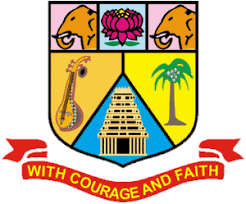 215. B. Sc. Information TechnologyProgramme Structure and Scheme of Examination (under CBCS)(Applicable to the candidates admitted in Affiliated Colleges in the academic year 2022 -2023 ONLY)SInternal Elective CoursesAllied Courses Non-Major Elective Courses (NME)(Department of Information Technology offers the following NME to other Departments)COURSE OBJECTIVESTo introduce IT in a simple language to all undergraduate students, regardless of their specialization. Help them to pursue specialized programs leading to technical and professional careers.Enhances certifications in the IT industry. Introducing skills relating to IT basics, computer applications, programming.A glimpse on various types of software.Unit I : Introduction to Computers						Hours:	12Introduction, Definition, .Characteristics of computer, Evolution of Computer, Block Diagram Of a computer, Generations of Computer, Classification Of Computers, Applications of Computer, Capabilities and limitations of computer.Unit II: Basic Computer Organization					Hours:12Role of I/O devices in a computer system. Input Units: Keyboard, Terminals and its types. Pointing Devices, Scanners and its types, Voice Recognition Systems, Vision Input System, Touch Screen, Output Units: Monitors and its types. Printers: Impact Printers and its types. Non Impact Printers and its types, Plotters, types of plotters, Sound cards, Speakers.Unit III: Storage Fundamentals						Hours:12Primary Vs Secondary Storage, Data storage & retrieval methods. Primary Storage: RAM ROM, PROM, EPROM, EEPROM. Secondary Storage: Magnetic Tapes, Magnetic Disks. Cartridge tape, hard disks, Floppy disks Optical Disks, Compact Disks, Zip Drive, Flash Drives.Unit IV: Computer Arithmetic						Hours:12Binary, Binary Arithmetic, Number System: Positional & Non Positional, Binary, Octal, Decimal, Hexadecimal, Converting from one number system to another , Converting from one number system to another , Converting from one number system to another.Unit V: 									Hours: 12Software: Software and its needs, Types of S/W. System Software: Operating System, Utility Programs Programming Language: Machine Language, Assembly Language, High Level Language their advantages & disadvantages. Application S/W and its types: Word Processing, Spread Sheets Presentation, Graphics, DBMS s/w.Operating System: Functions, Measuring System Performance, Assemblers, Compilers and Interpreters. Batch Processing, Multiprogramming, Multi Tasking, Multiprocessing, Time Sharing, DOS, Windows, Unix/Linux.COURSE OUTCOMESUnderstand basic concepts and terminology of information technology.Have a basic understanding of personal computers and their operations.Be able to identify issues related to information security.Knowledge of computers, their operations and applications.Enhancing the concepts of operating systems and software.Text BooksP.K.Sinha,Priti Sinha,Computer Fundamentals,BPB Publications.Supplementary ReadingsV.Rajaraman,Fundamentals of Computers,Sixth edition,PHP.Anita Goel,Computer Fundamentals,Pearson.OUTCOME MAPPING 1-LOW 2- MODERATE 3-HIGHCOURSE OBJECTIVESTo Provide complete knowledge of C languageStudents will be able to develop logics which will help them to create programs, applications in CBy learning the basic programming constructs they can easily switch over to any other language in future. To understand the concept of function typesTo acquire knowledge about pointers.Unit I : Overview of C 						                   Hours: 12History of C – Importance of C – Basic Structure of C Programs –  Programming Style – Character Set – C Tokens – Keywords and Identifiers – Constants, Variables and Data Types – Declaration of Variables – Defining Symbolic Constants – Declaring a variable as a constant – overflow and underflow of data – Operators and Expressions: Arithmetic, relational, logical, assignment operators – increment and decrement operators, conditional operators, bitwise operators, special operators – Arithmetic Expressions- Evaluation of Expressions – Precedence of Arithmetic Operators – Type Conversions in Expressions – Operator Precedence and Associativity – Mathematical functions.Unit II:  Managing I/O Operations						 Hours:12Reading and Writing a Character – Formatted Input, Output – Decision Making & Branching: if statement - if else statement - nesting of if else statements - else if ladder – switch statement – the ?: operator – goto statement – the while statement – do statement – the for statement – jumps in loops.Unit III:  Arrays								Hours:12One-Dimensional Arrays – Declaration, Initialization – Two Dimensional Arrays – Multi-dimensional Arrays – Dynamic Arrays –Initialization. Strings: Declaration, Initialization of string variables – reading and writing strings – string handling functionsUnit IV:  User-defined functions						  Hours: 12Need – multi-function programs – elements of user defined functions – definition – return values and their types – function calls, declaration, category – all types of arguments and return values – nesting of functions – recursion – passing arrays, strings to functions – scope visibility and life time of variables. Structures and Unions: Defining a structure – declaring a structure variable – accessing structure members – initialization – copying and comparing – operation on individual members – array of structures – arrays within structures – structures within structures – structures and functions – unions – size of structures – bit fieldsUnit V:  Pointers							             Hours: 12Understanding Pointers, Accessing the address of a variable – declaring, initialization of pointer variables – accessing a variable through its pointer – chain of pointers – pointer increments and scale factors – pointers and character strings – pointers as function arguments – pointers and structures. Files: Defining, opening, closing a file – IO Operations on files – Error handling during IO operations – command line arguments.COURSE OUTCOMESTo understand the concepts of data types and operatorsTo analyze the usages of the various programming constructs and functionsTo interpret the importance of arrays and pointersTo identify the purpose of structures, unions, macros and bit fieldsTo develop programs using dynamic memory allocation and data file operationsText BooksE.Balagurusamy, Programming in ANSI C, 7 the Edition, Tata McGraw Hill Pub,2017.Supplementary ReadingsAshok N.Kamthane, Programming with ANSI and Turbo C , Pearson Education, 2006.Kanetkar Y., Let us C, BPB Pub., New Delhi, 1999.Prabhu, C Programming Made Easy, Kanthimathi Publications.OUTCOME MAPPING1-LOW 2- MODERATE 3-HIGHCOURSE OBJECTIVESTo develop programs in C using basic constructs.Familiarize the different control and decision making statements in  “C”Build programs using arrays and strings. Provide knowledge on working with files and functions.To understand the concepts of structures.LIST OF EXERCISES								HOURS: 36C Program Swap Numbers in Cyclic Order Using Call by ReferenceC Program to Remove all Characters in a String Except AlphabetsC Program to Sort Elements in Lexicographical Order (Dictionary Order)C Program to Calculate Standard Deviation  of 10 numbers stored in an array.C Program to Add Two Matrices Using Multi-dimensional Arrays.C Program to Find Largest Number Using Dynamic Memory AllocationC Program to Convert Binary Number to DecimalC Program to Add Two Distances (in inch-feet system) using StructuresC Program to Check Whether a Number can be Expressed as Sum of Two Prime Numbers.C Program to Make a Simple Calculator Using switch...case.C Program to Display (i) Fibonacci Sequence (ii) Factorial of a given number. C Program to find odd or even numbers using files. COURSE OUTCOMESDemonstrate knowledge on C programming constructs.Study all the Basic Statements in C Programming.Practice the usage of branching and looping statements.Apply string functions and arrays usage.Analysis the use of files and structures.OUTCOME MAPPING1-LOW 2- MODERATE 3-HIGHCOURSE OBJECTIVESTo acquire knowledge on finding roots of the Transcendental and Algebraic equations by Numerical methods, applications of matrices and  Numerical methods for solving Simultaneous Linear equations. To understand the Computations of  Eigen values ,Eigen vectors, differential calculus ,the evaluation of  double and Triple integrals for finding Area and Volume.    UNIT-I: SOLUTIONS OF TRANSCENDENTAL AND ALGEBRAIC EQUATIONSIteration method, Bisection method, Newton’s method - Regula Falsi method, Horner’s method (without proof) (Simple problems only)Unit-II: SOLUTIONS OF SIMULTANEOUS EQUATIONSGauss Elimination method-   Gauss Jordan method-Gauss Seidel Iterative method-Gauss Jacobi method (Restricted to three variables only) (Simple problems only)UNIT-III: MATRICESCharacteristic equation of a square matrix– Eigen values and eigen vectors – Cayley – Hamilton theorem [without proof] – Verification and computation of inverse matrix-UNIT-IV: DIFFERENTIAL CALCULUSn-th derivatives – Leibnitz theorem [without proof] and applications – Jacobians– Curvature and radius  of curvature in Cartesian co-ordinates and polar co-ordinates.UNIT-V: APPLICATION OF INTEGRATION		Evaluation of double, triple integrals – Simple applications to area, volume and centroid.COURSE OUTCOMESOn successful completion of the course, the students will be able toAttain knowledge on finding Approximate root for polynomial equations using Numerical methods.Develop the skills of  finding solutions of  Simultaneous Linear equations. Adopt techniques in solving problems involving Matrices  Provide skills on finding curvature and radius of curvature in Cartesian and polar co-ordinates.Understand the applications of double and Triple integration in real life situation.Text BooksA.Singaravelu “Numerical Methods”Meenakshi PublicationsUnit-I: Chapter 2Unit-II: Chapter 2P. Duraipandian and Dr. S. Udayabaskaran. 1997, “Allied Mathematics” , Vol I & II. Chennai:  Muhil Publishers.Unit-III: Sec(1.1.1,1.1.2,1.2,1.4.3),Unit-IV: Sec(2.7,4.1,4.1.1,4.2),Unit-V: Chap:3(3.4,3.4.1,3.5,3.5.1,3.5.2,3.6)Supplementary ReadingsP. Balasubramanian and K. G. Subramanian. 1997, “Ancillary Mathematics”, Vol I & II. New Delhi: Tata McGraw Hill. S.P.Rajagopalan and R.Sattanathan(2005), “Allied Mathematics”, Vol I & II. New Delhi: Vikas Publications. P. R. Vittal (2003), “Allied Mathematics”,Chennai: Marghan Publications. OUTCOME MAPPING1-Low  2-Moderate 3- HighCOURSE OBJECTIVESTo know about Logical operators, validity of arguments, set theory and set operations, relations and functions, Binary operations, Binary algebra, Permutations & Combinations, Differentiation, Straight lines, pair of straight lines, Circles, Parabola, Ellipse, Hyperbola. To learn how to apply fundamental mathematical tools and techniques used in most fields of science and mathematics.UNIT-I: SYMBOLIC LOGICProposition, Logical operators, conjunction, disjunction, negation, conditional and bi-conditional operators, converse, Inverse, Contra Positive, logically equivalent, tautology and contradiction. Arguments and validity of arguments. UNIT-II: SET THEORY Sets, set operations, venn diagram, Properties of sets, number of elements in a set, Cartesian product, relations & functions, Relations : Equivalence relation. Equivalence class, Partially and Totally Ordered sets, Functions: Types of Functions, Composition of Functions. UNIT-III: BINARY OPERATIONS Types of Binary Operations: Commutative, Associative, Distributive and identity, Boolean algebra: simple properties. Permutations and Combinations. UNIT-IV: DIFFERENTIATION Simple problems using standard limits, Differentiation, successive differentiation, Leibnitz theorem, partial differentiation, Applications of differentiation, Tangent and normal, angle between two curves.UNIT-V: TWO DIMENSIONAL ANALYTICAL GEOMETRYStraight Lines - Pair Straight Lines COURSE OUTCOMESThe students after undergoing this course will be able to Understand operators and solve problems using operatorsKnow the concept of set theory, relations and functionsSolve problems using permutation and combination Know the concept of limits, differentiationSolve Problems on straight lines and pair straight linesText BooksP.R. Vittal, Mathematical Foundations – Maragham Publication, Chennai. 8 Supplementary ReadingsU. Rizwan, Mathematical Foundation - SciTech, Chennai V.Sundaram & Others, Discrete Mathematical Foundation - A.P.Publication, sirkali. P.Duraipandian& Others, Analytical Geometry 2 Dimension - Emerald publication 1992 Reprint.Manicavachagom Pillay & Natarajan. Analytical Geometry part I - Two Dimension - S.Viswanathan (printers & publication) Put Ltd., 1991.OUTCOME MAPPING1-Low  2-Moderate 3- HighCOURSE OBJECTIVESThis course enables the students to understand:  Object Oriented concepts, C++ language features. Classes, Objects, Inheritance, Polymorphism, and Exception handling. Functions, Function / Operator overloading, and Constructors.Streams, I/O operations and Files.UNIT I : 									(    12    Hrs)Principles of object oriented programming: Basic concepts of object oriented programming – Benefits of OOPs – Applications of OOPs – Beginning with C++: C++ introduction – Applications of C++ – C++ statements – Structure of C++ program. Tokens, Expressions and Control structures: Tokens – Keywords – Identifiers – Constants – Operators in C++ - Manipulators – Expressions and their types – Basic and user defined data types – operators in C++ – Operator overloading – Operator precedence – Control structures. UNIT II :									(  12      Hrs)Functions in C++: The main functions – Function prototyping – Call by reference – Return by reference – Inline functions– Default arguments - Function overloading – Friend & Virtual Functions – Math Library functions. Classes and Objects: Specifying a class– Defining member function– Nesting of member functions– Private member functions– Arrays within a class – Static data members – Static member functions – Array of objects – Objects as function arguments – Friendly functions – Returning objects - Pointers to members. UNIT III :									(  12      Hrs)Constructors and Destructors: Constructors – Parameterized constructors – Multiple constructors in a class – Constructors with default arguments – Copy constructors – Dynamic constructors – Destructors. Operator overloading: Defining – Overloading Unary, Binary operators – Manipulation of strings using operators - Type conversions. UNIT IV:									(   12     Hrs)Inheritance: Defining derived classes – Single Inheritance – Multilevel Inheritance – Multiple Inheritance – Hierarchical Inheritance – Hybrid Inheritance – Virtual Base Classes – Abstract classes – Constructors in Derived Classes. Pointers, Virtual functions and Polymorphism: Pointers – Pointers to Objects, this Pointer – Virtual functions. Exception handling: Basics – Exception handling mechanism – Throwing and catching exception. UNIT V :  									( 12       Hrs)Managing console I/O operations: C++ streams – C++ stream classes – Unformatted I/O operations – Formatted console I/O operations – Managing output with manipulators. Working with files: classes for file stream operations – opening and closing a file – Detecting End – of - File – File Modes – File pointers and manipulation - Sequential I/O operations – Random access - Error handling during file operations, Command-line arugments. COURSE OUTCOMESAble to apply OOPs concepts. Able to use Classes & Objects, friend function, constructors and destructors in program design.Able to design & implement various forms of inheritance, and String classes. Able to apply and analyze operator overloading, and runtime polymorphism. Able to analyze and explore various Stream classes, I/O operations and Exception handling.Text BooksE.Balagurusamy, Object Oriented Programming with C++, Tata McGraw Hill Publications, 8th Edition, 2020.Supplementary ReadingsBjarneStroustrup, The C++ Programming Language, Pearson Education, 4th Edition, 2014.Rajesh K.Shukla, Object Oriented Programming in C++, Wilsey India Pvt. Ltd., 1st edition, 2008.Robert Lafore, Object Oriented Programming in C++, Galgotia Publications Pvt. Ltd., 4th edition, 2001. Tony Gaddis, Judy Walfers, and Godfery Muganda,  Starting Out with C++: Early Objects, Addison-Wesley publication, 8th Edition, 2013.OUTCOME MAPPING1-LOW 2- MODERATE 3-HIGHCOURSE OBJECTIVES The objectives of the course are to have students :Identify and practice the object-oriented programming concepts and techniques, Practice the use of C++ classes and class libraries, arrays, vectors, inheritance and file I/O stream concepts.LIST OF PROGRAMS								HOURS : 45                                                              Write a C++ program to find sum of digits of a given number.Write a C++ program to demonstrate the use of Constructors.  Write a C++ program to perform Overloading of a Binary Operator.Write an OOP Program to demonstrate the importance of Multilevel inheritance.Write an OOP program to demonstrate the Function overloading.Write a C++ program to find the sum of the given variables using Function with Default arguments.Write a C++ program to demonstrate the use array of Objects.Write a C++ program to handle the Exceptions.Write a C++ program to perform Formatted console operations.Write a C++ program to copy the content of one Text file into another text file.COURSE OUTCOMES Ability to: Creating simple programs using classes and objects in C++. Implement Object Oriented Programming Concepts in C++. Develop applications using stream I/O and file I/O. Implement simple graphical user interfaces. Implement Object Oriented Programs using templates and exceptional handling concepts.OUTCOMES MAPPING1-LOW 2- MODERATE 3-HIGH(For B.Sc  Physics, Chemistry, Statistics and Computer Science)COURSE OBJECTIVESTo expand trigonometric functions, solving partial differential equations and learn about vector differentiation and integration, also too familiar with physical interpretation of divergence and curl of a vector. Learning Finite differences and applications of Interpolations in real life situations.UNIT-I:TRIGONOMETRY			Expansions of sin n θ, cos n θ, sinnθ,cosnθ, tannθ – Expansions of sinθ, cosθ, tanθ in terms of θ – Hyperbolic and inverse hyperbolic functions – Logarithms of complex numbers.Unit-I: Chap: 6 (6.1,6.1.1-6.1.3,6.2,6.2.1-6.2.3,6.3,6.4)UNIT-II: PARTIAL DIFFERENTIAL EQUATIONS			Formation-complete integrals and general integrals-Four standard types-Lagranges equations.Unit-II: Chap:6 (6.1,6.1.1,6.2,6.3,6.4).UNIT-III: VECTOR DIFFRENTIATION 			Vector functions- Derivative of a vector function- Scalar and vector point functions- Gradient of a scalar point function- Gradient- Directional derivatives –Unit vector  normal to a surface – angle between the surfaces-divergence, curl.Unit-IIISec(8.1,8.1.1,8.2,8.3,8.3.1,8.3.2,8.4,8.4.1,8.4.2,8.4.3,8.4.4).UNIT-IV: VECTOR INTEGRATION Green’s theorem in the plane- Gauss divergence theorem- Stoke’s theorem [without proofs].Unit-IV:Sec(8.6.1, - 8.6.3).UNIT-V: FINITE DIFFERENCES	Operator E, Relation between  and E – Interpolation – Newton – Gregory forward & backward formulae for interpolation-Lagrange’s interpolation formula for unequal intervals(without proof) .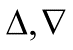 Unit-V:Sec(5.1,5.2).COURSE OUTCOMESOn successful completion of the course, the students will be able toAttain knowledge on finding the expansions of trigonometric functions and concept of hyperbolic and inverse hyperbolic functions. Provide a basic knowledge of Partial Differential equations and develops knowledge   on handle practical problems.Adopt techniques in solving problems involving vector and scalar functions   Provide skills on finding derivatives and gradients on vector differentiation and Integration.Understand the applications of differentiation and integration in real life  situation.  Text BooksP. Duraipandian and S. Udayabaskaran(1997), “Allied Mathematics”, 
Vol I & II. Chennai:  Muhil Publishers.   Unit-I: Chap: 6 (6.1,6.1.1-6.1.3,6.2,6.2.1-6.2.3,6.3,6.4), Vol I,   Unit-II: Chap:6 (6.1,6.1.1,6.2,6.3,6.4), Vol II,   Unit-IIISec(8.1,8.1.1,8.2,8.3,8.3.1,8.3.2,8.4,8.4.1,8.4.2,8.4.3,8.4.4),Vol I,   Unit-IV:Sec(8.6.1, - 8.6.3), Vol I,   Unit-V:Sec(5.1,5.2), Vol II.Supplementary ReadingsP. Balasubramanian and K. G. Subramanian. 1997, “Ancillary Mathematics”, Vol I & II. New Delhi: Tata McGraw Hill. S.P.Rajagopalan and R.Sattanathan(2005), “Allied Mathematics”, Vol I & II. New Delhi: Vikas Publications. P. R. Vittal (2003), “Allied Mathematics”, Chennai: Marghan Publications.P.Kandhasamy, K. Thilagavathy (2003), “Allied Mathematics” Vol I & II, New Delhi: Tata McGraw Hill.OUTCOME MAPPING1-Low  2-Moderate 3- High(For B.Sc Computer Science)COURSE OBJECTIVESTo know about  Operations on  Matrices, types of Matrices, Rank of matrix, Inverse of Matrix,Methods to solve Simultaneous Linear equations,Test for consistency,Matrix of linear transformations, Characteristic roots and vectors, Types of  Integration with applications to Area and Volume, Analytical Geometry 3D  Planes and Straight Lines. UNIT-I: MATRICES Multiplication of matrices, Singular and Non-Singular matrices, Adjoint of a Matrix, Inverse of a matrix Symmetric and Skew-Symmetric, Hermitian and Skew-Hermition, Orthogonal and unitary matrices, Rank of a matrix, Solution of Simultaneous Linear equations by (i) Cramer’s rule. (ii) Matrix Inversion Method. UNIT-II: MATRICESTest for Consistency and Inconsistency of linear equations, (Rank Method), characteristic roots and characteristic vectors, Cayley - Hamilton theorem, Matrix of linear transformations: reflection about the x, y axes and the line y=x, rotation about the origin through an angle, expansion or compression, shears, translation. UNIT-III : INTEGRATIONSimple problems, Integration of rational functions involving algebraic expressions of the form Integration using simple substitutions, Integration involving trigonometric functions of the form Integration by parts. UNIT-IV : INTEGRATIONProperties of definite integrals, Reduction formulae for applications of Integration for (i) Area under plane curves, (ii) Volume of solid of revolution. UNIT-V: ANALYTICAL GEOMETRY OF THREE DIMENSION Planes, straight lines. COURSE OUTCOMESOn successful completion of the course, the students will be able to Understand different types of matrix operatorsKnow the concept of Consistency and Inconsistency of linear equationsSolve different forms of IntegrationFind the Area and volume using integration for real world problems.Know the concept of Planes, straight linesText BooksP.R.Vittal, Mathematical Foundations - Margham Publication, Chennai. Supplementary ReadingsU. Rizwan, Mathematical Foundations - SciTech, Chennai V.Sundaram& Others,  Mathematical Foundations - A.P.Publication, sirkali. P.Duraipandian& Others, Analytical Geometry 3 Dimension – Emerald publication 1992 Reprint. Manicavachagom Pillay & Natarajan. Analytical Geometry part II - Three Dimension - S.Viswanathan (printers & publication) Pvt Ltd., 1991.OUTCOME MAPPING1-Low  2-Moderate 3- HighCOURSE OBJECTIVESTo Understand the basic concepts of Digital Circuits and Logic design of Computers.To practice and learn the Boolean functions and k-map simplifications.To study the various Circuit models and its use in computers.Unit I: Number Systems							HOURS: 8 Digital Computers and Digital Systems - Binary Numbers – Number Base Conversions – Octal and Hexadecimal Numbers – Complements – Signed Binary Numbers – Binary Codes – Binary Storage and Registers – Binary Logic.Unit II: Boolean Algebra and Logic Gates                                                     HOURS: 9Axiomatic Definition of Boolean algebra - Basic Theorems and Properties of Boolean Algebra – Boolean Functions – Canonical and Standard Forms – Other Logic operations – Digital Logic Gates – Integrated Circuits. Unit III: Simplification of Boolean Functions                                                HOURS :9	The Map Method – Two and Three Variable Maps – Product of Sums Simplification - NAND and NOR Implementation - Other Two-Level Implementations - Don’t Care Conditions - The Tabulation Method - Determination of Prime Implicants - Selection of Prime Implicants.Unit IV: Combinational Logic                                                                       HOURS : 9Design Procedure – Adders – Subtractors – Code Conversion – Analysis Procedure – Multilevel NAND Circuits – Multilevel NOR Circuits – Exclusive OR Functions. UNIT V: Sequential Circuits                                                                         HOURS : 10Flip Flops – Triggering of Flip-Flops – Analysis of Clocked Sequential Circuits – State Reduction and Assignment – Flip-Flop Excitation Tables – Design Procedure – Design of Counters.COURSE OUTCOMESTo Learn the basic design of Computers, Number Systems and Binary Codes.To understand the Boolean algebra and the Logic Gates Operations.To Learn and practice the K-Map Simplifications.To study the Design Procedure of Adders, Subtractors and Multilevel Circuits.To understand Flipflops, its types and the design of Counters. Text BooksM. Morris Mano ,Digital Logic and Computer Design ,PHI, 2nd Edition -2006.Supplementary ReadingsLouis Neshelsky, Introduction to Digital Technology , John Wiley & Sons, Third Edition, 1983.Dr. K. Meena ,Principles of Digital Electronics,  PHI Learning Private Limited, New Delhi - 1st Edition-2009.Norman Balabanian, Bradley Carlson ,Digital Logic Design Principles, http://www.amazon.in/Norman-Balabanian/e/B001HD3IJY/ref%3Ddp_byline_cont_book_1John Wiley & Sons, Inc 1 Edition 1996OUTCOME MAPPING1-LOW 2- MODERATE 3-HIGHCOURSE OBJECTIVESTo understand the relationship between system software and machine architecture.To know the design and implementation of assemblersTo know the design and implementation of linkers and loaders.To have an understanding of macroprocessors.To have an understanding of system software tools.Unit I: INTRODUCTION							Hours: 8System software and machine architecture – The Simplified Instructional Computer (SIC) – The SIC/XE Machine Architecture – SIC Programming Examples.Unit II: ASSEMBLERS 							Hours: 10Basic assembler functions : A simple SIC assembler – Assembler algorithm and data structures, Machine dependent assembler features : Instruction formats and addressing modes – Program relocation, Machine independent assembler features : Literals – Symbol-defining statements – Expressions, One pass assemblers and Multi pass assemblers, Implementation example : MASM assembler.Unit III: LOADERS AND LINKERS						Hours: 9Basic loader functions : Design of an Absolute Loader – A Simple Bootstrap Loader, Machine dependent loader features : Relocation – Program Linking – Algorithm and Data Structures for Linking Loader, Machine-independent loader features: Automatic Library Search – Loader Options, Loader design options : Linkage Editors – Dynamic Linking – Bootstrap Loaders, Implementation example: MSDOS linker.Unit IV: MACRO PROCESSORS						Hours: 9Basic macro processor functions : Macro Definition and Expansion – Macro Processor Algorithm and data structures, Machine-independent macro processor features : Concatenation of Macro Parameters – Generation of Unique Labels – Conditional Macro Expansion – Keyword Macro Parameters, Macro within Macro, Implementation example : MASM Macro Processor – ANSI C Macro language.Unit V: SYSTEM SOFTWARE TOOLS					Hours: 9Text editors : Overview of the Editing Process - User Interface – Editor Structure, Interactive debugging systems - Debugging functions and capabilities – Relationship with other parts of the system – User-Interface Criteria.		COURSE OUTCOMESUnderstand the relationship between system software and machine architecture.Know the design and implementation of assemblers.Know the design and implementation of linkers and loaders.Understanding of macroprocessors and its implementation.Understanding of system software tools.Text Books Leland L. Beck (2006). System Software – An Introduction to Systems Programming (3rd Edition). Pearson Education Asia.Supplementary ReadingsD. M. Dhamdhere (2000). Systems Programming and Operating Systems 
(2nd Revised Edition). Tata McGraw-Hill.John J. Donovan (2000). Systems Programming. Tata McGraw-Hill Edition.John R. Levine (2000). Linkers & Loaders – Harcourt India Pvt. Ltd., Morgan Kaufmann Publishers.OUTCOME MAPPING 1-LOW 2- MODERATE 3-HIGHCOURSE OBJECTIVESDefine and highlight importance of software project management.Describe the software project management activities.Train software project managers and other individuals involved in software project.To ensure the concepts on Planning and tracking .Oversight in the implementation of the software project management process.Unit I: Introduction and Software Project Planning			            Hours: 	9Fundamentals of Software Project Management (SPM), Need Identification, Vision and Scope document, Project Management Cycle, SPM Objectives, Management Spectrum, SPM Framework, Software Project Planning, Planning Objectives, Project Plan, Types of project plan, Structure of a Software Project Management Plan, Software project estimation, Estimation methods, Estimation models, Decision process.Unit II: Project Organization and Scheduling				Hours:9Project Elements, Work Breakdown Structure (WBS), Types of WBS, Functions, Activities and Tasks, Project Life Cycle and Product Life Cycle, Ways to Organize Personnel, Project schedule, Scheduling Objectives, Building the project schedule, Scheduling terminology and techniques, Network Diagrams: PERT, CPM, Bar Charts: Milestone Charts, Gantt Charts.Unit III: Project Monitoring and Control					Hours:9Dimensions of Project Monitoring & Control, Earned Value Analysis, Earned Value Indicators: 23 Budgeted Cost for Work Scheduled (BCWS), Cost Variance (CV), Schedule Variance (SV), Cost Performance Index (CPI), Schedule Performance Index (SPI), Interpretation of Earned Value Indicators, Error Tracking, Software Reviews, Types of Review: Inspections, Deskchecks, Walk through, Code Reviews, Pair Programming.Unit IV: Software Quality Assurance and Testing				Hours:9Testing Objectives, Testing Principles, Test Plans, Test Cases, Types of Testing, Levels of Testing, Test Strategies, Program Correctness, Program Verification & validation, Testing Automation & Testing Tools, Concept of Software Quality, Software Quality Attributes, Software Quality Metrics and Indicators, The SEI Capability Maturity Model CMM), SQA Activities, Unit V: Project Management 							Hours: 9Software Configuration Management: Software Configuration Items and tasks, Baselines, Plan for Change, Change Control, Change Requests Management, Version Control, Risk Management: Risks and risk types, Risk Breakdown Structure (RBS), Risk Management Process: Risk identification, Risk analysis, Risk planning, Risk monitoring, Cost Benefit Analysis, COURSE OUTCOMESDescribe and determine the purpose and importance of project management from the perspectives of planning, tracking and completion of project.Compare and differentiate organization structures and project structures.Implement a project to manage project schedule, expenses and resources.The application of proper testing tools.Knowledge about Risk Management Process.Text Books Clifford F. Gray and Erik W. Larson, “Project Management: The Managerial Process with MS” –Mc Graw Hill.Supplementary ReadingsM. Cotterell, Software Project Management –Tata McGraw-Hill Publication.Royce, Software Project Management –Pearson EducationKieron Conway, Software Project Management –Dreamtech PressS. A. Kelkar, Software Project Management –PHI Publication.OUTCOME MAPPING    1-LOW 2- MODERATE 3-HIGHCOURSE OBJECTIVESUnit I : Introduction and Basics of Python						Hours:	12Computer algorithms-The process of computational problem-solving Python programming language - Literals - Variables and Identifiers - Operators – Expressions- Operator Precedence, Operator Associativity - Data types.Unit II: Control Structure and Lists							Hours: 12Control Structures: Boolean Expressions - Selection Control - If Statement, Indentation in Python, Multi-Way Selection, Iterative Control- While Statement, Infinite loops, Definite vs. Indefinite Loops, Boolean Flags and Indefinite Loops. Lists: List Structures - Lists in Python - Iterating over lists in Python- More on Python Lists - Tuples.Unit III: Functions, Objects and Graphics						Hours:12Functions: Program Routines- Defining Functions- More on Functions: Calling Value-Returning Functions- Calling Non-Value-Returning Functions- Parameter Passing - Keyword Arguments in Python - Default Arguments in Python-Variable Scope- Software Objects: What is an Object? Object References.Unit IV: Modules, Files, String and Dictionaries and Sets			Hours: 12Modular Design: Modules - Top-Down Design - Python Modules-Text Files: Opening, reading and writing text files - String Processing - Exception Handling- Dictionary type in Python - Set Data type.Unit V: Object oriented Programming and Recursion				Hours: 12Object Oriented Programming using Python: Encapsulation - Inheritance – Polymorphism. Recursion: Fundamental Concepts - Recursive Functions - Recursive Problem Solving - Iteration vs. Recursion.Course OutcomesText Books Supplementary ReadingsPROGRAMME OUTCOMES AND COURSE OUTCOMES MAPPING TABLE            1-LOW 2- MODERATE 3-HIGHCOURSE OBJECTIVESLIST OF EXERCISES: 	HOURS : 45 Program to convert the given temperature from Fahrenheit to Celsius and vice versa depending upon user’s choice.Program, to find the area of rectangle, square, circle and triangle by accepting suitable input parameters from user.Program to calculate total marks, percentage and grade of a student. Marks obtained in each of the five subjects are to be input by user. Assign grades according to the following criteria:Grade A: Percentage >=80 Grade B: Percentage >=70 and <80Grade C: Percentage >=60 and <70 Grade D: Percentage >=40 and <60Fail: Percentage <40Program to display the first ‘n’ terms of Fibonacci series.Write a Python program to count the number of even and odd numbers from list of N numbers.Write a Python program using function that accepts a string and calculate the number of upper-case letters and lower-case letters.Python program to reverse a given string and check whether the give string is palindrome or not.Write a program to find sum of all items in a dictionary.Read a file content and copy only the contents at odd and even lines into separate new files. Program to find factorial of the given number using recursive function.COURSE OUTCOMESPROGRAMME OUTCOMES AND COURSE OUTCOMES MAPPING TABLE              1-LOW 2- MODERATE 3-HIGHCOURSE OBJECTIVESTo understand the concept and laws of electrostatics, working of capacitors.To acquire knowledge on current electricity, electromagnetic induction and resonance circuits.To understand the atom models, X-rays and nuclear properties and reactions.To study fundamentals of solid-state electronics diodes and transistors.To know the number system, logic gates and basic digital circuits.UNIT I:  Electrostatics							12 HoursCoulomb’s inverse square law – Gauss law and its applications (Intensity at a point due to a charged sphere & cylinder) – Electric potential – Electric potential due to a point charge – Principle of a capacitor – Capacity of a spherical and cylindrical capacitors – Energy stored in a capacitor – Loss of energy due to sharing of charges - Capacitors in series and parallel – Types of capacitors.		UNIT II:  Current Electricity and Electromagnetism				12 HoursResistance in series and parallel connections – Kirchoff’s laws – Wheatstone’s network – condition for balance – Carey-Foster’s bridge – measurement of specific resistance – determination of temperature coefficient of resistanceElectromagnetic Induction – Faraday’s law – Lenz law – Self Inductance – Mutual Inductance – Coefficient of Coupling. A.C. Circuits – Mean value – RMS value – Peak value – LCR in series circuit –impedance – resonant frequency – sharpness of resonance.				UNIT III : Atomic and Nuclear Physics					12 HoursBohr’s atom model – radius and energy – Atomic excitation – Ionization potential –Frank and Hertz Method - Vector atom Models – Pauli’s exclusion Principle –Various quantum numbers and quantization of orbits –X-rays – Production – properties – Derivation of Bragg’s law – uses in industrial and medical fields – Nucleus – Nuclear properties – Mass defect –Binding energy - Radioisotopes – Uses of radioisotopes – Nuclear fission and Nuclear fusion.	UNIT IV :  Analog Electronics						12 HoursSemiconductor – PN junction diode – Bridge rectifier – Zener diode – Regulated power supply.Transistor – Working of a transistor – CE Configuration – Transistor Characteristics(CE mode) – CE amplifier – feedback – Hartley oscillator – Colpitts oscillator.		UNIT V :  Digital Electronics							12 HoursNumber system – Decimal – Binary – Octal and Hexadecimal system – Number Conversion(decimal to binary, decimal to hexadecimal and vice versa) - Binary addition, subtraction.Logic gates – OR, AND, NOT, XOR, NAND and NOR gates – truth tables – Half adder and Full adder – Laws and theorems of Boolean’s algebra – De Morgan’s theorems.	COURSE OUTCOMESStudents studying Allied Physics-II would have learnt the following:Electric intensity, potential and capacitor principle and its types.laws used in electrical circuits, specific resistance measurement and laws of electro magnetic induction.various atom models, nuclear models, fission and fusion reactions. solid state electronic devices diode and transistor, their characteristics and applications.the number systems, conversion between them and logic gates and digital circuits.Text BooksBrijLal & Subramanyam, (2005), Electricity and Magnetism, Ratan Prakashan Mandir Publishers.Murugesan R, (2001),Electricity and Magnetism, S. Chand&co.Murugesan R, (1998),Modern Physics, S. Chand& co.Theraja B L, (2003),Basic Electronics, S.Chand&co.Sedha R S, (2004) A Textbook of Digital Electronics, S.Chand & co, First edition,Supplementary ReadingsNarayanamurthi, (1988) Electricity and Magnetism, The National Publishing Co, First edition,.Vasudeva,D.N. Electricity and Magnetism, (Twelfth revised edition) Rajam J B, (1990),Atomic Physics, S. Chand & Company Limited, New Delhi, First edition,.Srivastava B N, (2005) Basic Nuclear Physics, Pragati Prakashan, Meerut.Albert Paul Malvino, (2002),Digital principles and Applications, McGraw-Hill International Editions, New York.OUTCOME MAPPINGCORRELATION LEVELS: 1- LOW, 2- MODERATE, 3- HIGHObjective      To understand and computing statistical Methods by which to develop the programming               Skills.UNIT-ICurve fitting by the methods of least squares -Y = a x + b, Y = a x2 + b x + c, Y = a xb, Y = a e bx  and Y= abx UNIT-IISample Space - events - probability - Addition and Multiplication Theorem - conditional probability -Baye’s Theorem. Mathematical expectation Addition and Multiplication theorem, Chebychev’s Inequality.UNIT-IIIStandard distributions - Binomial, Poisson, Normal distribution and fitting of these distributions.UNIT-IVTest of Significance- small sample and large sample test based on mean, S.D. correlation and proportion - confidence interval.UNIT-VAnalysis of variance - One and Two way classifications - Basic principle of design of Experiments - Randomisation, Replication and Local control - C.R.D., R.B.D. and L.S.D.Books for Reference:Fundamental of Mathematical Statistics - S.C. Gupta & V.K. Kapoor - Sultan ChandFundamental of Applied Statistics - S.C. Gupta & V.K. Kapoor – Sultan ChandStatistical Methods - Snedecor G.W. & Cochran W.G. oxford & +DIIElements of Statistics - Mode . E.B. – Prentice HallCOURSE OBJECTIVESTo know the method of determining elastic properties of solidsTo learn the experimental method to determine surface tension and viscous properties of liquidsTo acquire knowledge of measurement of optical properties of solidTo acquire knowledge to measure the size of very small objects.To gain knowledge of finding thermal properties of liquidsTo obtain the electrical properties of a conductor and to perform experiments to study the semiconductor devices and digital circuits.LIST OF EXPERIMENTS(Any 12 Experiments to be done)Non-Uniform bending – Pin and Microscope.Uniform bending-scale and Telescope.Rigidity modulus – Torsional oscillation method. Coefficient of viscosity of liquid – Variable Pressure head (burette) Method Surface tension and Interfacial Surface tension by Drop weight Method. Specific heat capacity of liquid – Newton’s law of cooling Method.Thermal conductivity of a bad conductor – Lee’s disc Method.Spectrometer – Refractive index of a solid prism.Spectrometer – Grating – minimum deviation method.Air wedge – Thickness of the given thin wire. Newton’s Rings – ‘R’ determination.Meter bridge – Specific resistance.Carey Foster’s Bridge – Resistance Determination.Potentiometer – low range voltmeter.Characteristics of a PN junction diode – Forward resistance and knee voltage.Characteristics of a Zener diode - Breakdown voltage.Basic logic gates – AND, OR and NOT gates using discrete components.Study of basic logic AND, OR and NOT gates – Integrated circuits (IC)Verification of NAND and NOR as Universal gates.Verification of De Morgan’s theorem.COURSE OUTCOMESAfter Completion of the Allied Physics Practical course the student would be conversant in measuring the 1)elastic properties 2) surface tension 3)viscous 4) thermal 5) electrical 6)optical properties and 7)acquired knowledge of semiconductor diodes and digital gates.Text BooksSomasundaram S (2012), Practical Physics, Apsara Publications, Tiruchirapalli.Sasikumar R (2011) Practical Physics, PHI Learning Pvt. Ltd, New Delhi.Arora CL, B.Sc. Practical Physics, S.Chand & Co. limited.Supplementary ReadingsSrinivasan S, A TextBook of Practical Physics, S.Sultan Chand Publications.Ouseph C.C, U.J. Rao (30 May 2009) Practical Physics and Electronics Viswanathan,  Printers& Publishers Pvt Ltd..Chand and co., New Delhi, 6th Edition. Murugesan  R, (2005) Allied Physics I & II, S. Chand & Co. First Edition.Thangaraj K, Jayaraman D Allied Physics, Popular Book Department, Chennai.Mathur D S, (1999) Elements of Properties of Matter, S. Chand & Co.OUTCOME MAPPING CORRELATION LEVELS: 1- LOW, 2- MODERATE, 3- HIGHLIST OF EXPERIMENTSFormation of uni-variate and bi-variate frequency distributionDiagrams and GraphsMeasures of LocationMeasures of DispersionSkewness and KurtosisCorrelation and RegressionCurve Fitting : y = ax+b, y=ax2+bx+c, y=axb, y=aebxFitting of distributions - Binomial, Poisson, NormalTest of significance small sample and large sample testsAnalysis of Variance: one way classification, Two way classification and Design of Experiments - C.R.D, R.B.D & L.S.DBOOKS FOR REFERENCE:Statistical Methods by S.P. Gupta, Sultan chand & SonsFundamental of Applied Statistics - S.C. Gupta & V.K. KapoorNote:Use of Scientific Calculator shall be permitted for Practical Examination. Statistical  Table may be provided to the students at the Examination Hall.NON-MAJOR ELECTIVE-IIOBJECTIVSThe subject aims to build the concepts regarding:Fundamentals of Internet, Connectivity and its Resource Requirements.To understand the Internet Technology and its applicationsTo Understand WWW and Web Browsers.Mailing system and applications of Internet.To Understand relay chatUNIT-I                                                                                                                      HOURS: 6               Introduction to internet: What is Internet? Evolution and History of Internet- Growth of Internet-Owners of Internet- Internet Services- How does the Internet Works?-Anatomy of Internet-Internet Addressing-Internet  vs Intranet-Impact of Internet- Governance of Internet.UNIT-II 	           HOURS:6
Internet Technology and Protocol: ISO-OSI Reference Model-Internet Connectivity: Getting Connected- Different Types of Connections- Levels of Internet Connectivity- Internet Service Provider. Internet Tools and Multimedia: Current Trends on Internet-Multimedia and Animation.UNIT-III                                                                                                                   HOURS:6            WWW and Web Browser: WWW-Evolution of Web-Basic Elements of WWW-Web Browsers- Search Engines- Search Criteria. Web Publishing: Web Publishing- Web Page Design.UNIT-IV                                                                                                                      HOURS:6              Email: E-Mail Basics- E-Mail System-E-Mail Protocol-E-Mail Addresses-Structure of an E-Mail Message-E-Mail Clients&Servers-MailingList-E-MailSecurity.UNIT-V                                                                                                                       HOURS:6                Usenet and Internet Relay Chat: What is Usenet?-Newsgroup Hierarchies-What is a Newsreader?- How do you Read  Newsgroups?- Who Administers Usenet?- Common News reading Tasks- How to Read Articles from Network News?- Relationship between Netnews and E-Mail-What is IRC?-Channels-Nicknames- Microsoft NetMeeting. Internet and Web Security: Overview of Internet Security- Aspects and Need of Security-E-Mail Threats and Secure E-mail-Web Security and Privacy Concepts-Firewall.COURSE OUTCOMES :Students understand the Fundamentals of Internet, Connectivity and its Resource Requirements.Students understand the Internet Technology and its applicationsStudents Understand the basis of WWW and Web Browsers.Students learn how to Mailing system and applications of Internet.Students Understand relay chat that is how to read e- contents.TEXT BOOK:ISRD Group. 2012. Internet Technology and WebDesign. [Fourth reprint]. Tata McGraw-HillEducationPrivateLimited., New Delhi.REFERENCE BOOKS:Deitel, H.M  Dietel, P.J.and Goldberg A.B. 2008. Internet & Worldwide Web- How to Program. [Third Edition]. PHL, New Delhi.Comdex.2000. Teach yourself computers and the internet visually. [First Edition]. IDGBookIndia (p)Ltd.Ramachandran, T.M. Nambissan. 2003. An Overview of internet and web development.  [FirstEdition].T M-Dhruv Publications.PROGRAMME OUTCOMES AND COURSE OUTCOMES MAPPING TABLE1-LOW 2- MODERATE 3-HIGHSKILL BASED SUBJECT - IILEARNING OBJECTIVES:To introduce the software development life cycle models.To introduce concepts related to Requirements engineering, modelling.To provide an insight into design engineering.To understand tser interface design and quality assurance.To know the testing strategies.Unit- I: 									(   12     Hrs)Nature of Software – Changing nature of Software - Software Process – Software development myths - Process Models: Waterfall model – Incremental Process models – Evolutionary Process models – Concurrent models – Component-based development – Aspect-oriented Software development – Unified process – Personal and Team process models – Agility – Agile process – Extreme programming – Agile process models – Characteristics of a Software engineer – Software team – Team structure – Agile teams.Unit – II: 									(   12     Hrs)Requirements Engineering: Requirements Engineering - Establishing the Groundwork – Eliciting requirements – Developing Use cases – Building the Analysis Model – Negotiating Requirements –Requirements Monitoring – Validating Requirements – Requirements Modelling: Scenario-Based Methods – Requirements analysis – Scenario-based modelling – UML models - Class-Based Methods – Creating a behaviour model – Patterns for requirements modelling – Requirements modelling for Web and Mobile apps. Unit – III: 									(12        Hrs)Design Engineering: Design Process – Design concepts – The Design Model: Data Design Elements- Architectural Design Elements – Interface Design Elements – Component-level design Elements – Deployment-Level Design Elements. Component-Level Design: Component – Designing Class-Based Components-Conducting Component-level Design. Component-Level Design for Mobile Apps – Component-based development. Unit – IV: 									(  12      Hrs)User interface design: Golden rules – User interface analysis and design – Interface analysis – Steps – WebApp and Mobile interface design – Design evaluation.   Quality management: Quality – Software quality – Dilemma – Achieving Software quality. Review techniques: Cost impact of Software defects – Defect application and removal – Review metrics and their use – Informal reviews – Formal technical reviews. Software quality assurance: Issues – Elements – SQA process and product characteristics – Tasks, goals, and metrics – Software reliability.Unit – V: 									(12        Hrs)Software Testing Strategies: Strategic approach to Software Testing – Test strategies for Conventional software – Object-oriented software - Validation Testing - System Testing. Testing conventional applications: Software testing fundamentals - White Box Testing – Basic Path testing – Control structure testing - Black Box Testing – Model based testing. Software configuration management basics and SCM process.Course outcomes:On completion of the course, the students will be able to: Illustrate the concepts of software processes and software process models.Describe the scenario-based and class-based models of software systems.Apply design concepts and frame conceptual models for a given project.Calculate effort estimation using COCOMO model.Explain the testing strategies for ensuring software quality and agile development process. Text book:Roger S.Pressman and Bruce R. Maxim, “Software Engineering- A Practitioner‘s Approach”, 8th Edition, McGraw-Hill International, 2019. Reference books:1.  Ian Sommerville, “Software Engineering”,10th Edition, Pearson Education, 2016. Pankaj Jalote, “An Integrated Approach to Software Engineering”, 3rd Edition, Narosa Publishing House Pvt. Ltd., Reprint 2014.Rajib Mall, “Fundamentals of Software Engineering”, Prentice hall of India, 4th edition, 2014.PROGRAMME OUTCOMES AND COURSE OUTCOMES MAPPING TABLE  1-LOW 2- MODERATE 3-HIGHSEMESTER – VCOURSE OBJECTIVESUnit I : Introduction and Processes							Hours:	12Introduction: Views – Storage Structure – Computer System Architecture – OS Structure – Operations - Services – Interface- System Calls- System Structure - System Design and Implementation. Process Management: Process - Process Scheduling - Inter-process Communication. Unit II: Process Management							Hours: 12Process Synchronization: Critical- Section Problem - Synchronization Hardware - Semaphores - Classical Problems of Synchronization - Monitors. CPU Scheduling: CPU Schedulers - Scheduling Criteria - Scheduling Algorithms. Deadlocks: Characterization - Methods for Handling Deadlocks - Deadlock Prevention - Avoidance - Detection - Recovery. Unit III: Memory Management							Hours:12Memory Management: Hardware - Address Binding – Address Space - Dynamic Loading and Linking – Swapping – Contiguous Allocation - Segmentation - Paging – Structure of the Page Table. Virtual Memory Management: Demand Paging - Page Replacement Algorithms - Thrashing.Unit IV: Storage Management							Hours: 12Mass-Storage Structure : Overview of Mass-Storage Structure - Disk Structure - Disk Attachment - Disk Scheduling. File System: File Concept -. Access Methods - Directory and Disk Structure - Protection - File System Structures - Allocation Methods - Free Space Management.Unit V: I/O Systems, Protection and Security					Hours: 12I/O Systems: Overview - I/O Hardware - Application I/O Interface - Kernel I/O Subsystem - Transforming I/O Requests to Hardware Operations - Performance. System Protection: Goals – Principles, Domain - Access matrix. System Security: The Security Problem - Threats – User Authentication.COURSE OUTCOMESText Books (In API Style)Supplementary ReadingsOBJECTIVE:To learn the Network concepts in Computers and its methods to communicate the Data. Unit-I: Data Communication						HOURS:12Components of Data Communication - Data Representation – Networks: Network Criteria - Physical Structures - Network Models - Categories of Networks - The Internet: A Brief History - The Internet Today - Protocols and Standards: Protocols – Standards - Standards Organizations - Internet Standards.Unit-II: Layered Models                                                                                 HOURS :12	Layered Tasks - Sender, Receiver, and Carrier – Hierarchy - The OSI Model: Layered Architecture - Peer-to-Peer Processes – Encapsulation - Layers in the OSI Model: Physical Layer - Data Link Layer - Network Layer - Transport Layer - Session Layer - Presentation Layer - Application Layer. Unit-III: Physical Layer and Media                                                        HOURS:12	Analog and Digital Data - Analog and Digital Signals - Periodic and Nonperiodic Signals - Periodic Analog Signals: Sine Wave – Phase – Wavelength - Time and Frequency Domains - Composite Signals – Bandwidth - Digital Signals: Bit Rate - Bit Length - Digital Signal as a Composite Analog Signal - Transmission of Digital Signals. Analog-To-Digital Conversion - Pulse Code Modulation (PCM) - Delta Modulation (DM)- Transmission Modes-Parallel Transmission-Serial Transmission-Digital-To-Analog ConversionUnit-IV: Transmission Media                                                               HOURS:12Guided Media: Twisted-Pair Cable-Coaxial Cable-Fiber-Optic Cable-Unguided Media: Wireless- Radio Waves-Microwaves-Infrared. Switching: Circuit-Switched Networks - Three Phases – Efficiency – Delay - Circuit-Switched Technology in Telephone Networks - Datagram Networks - Routing TableUNIT-V: Error Detection and Correction                                                   HOURS:12Types of Errors – Redundancy - Detection Versus Correction - Forward Error Correction Versus Retransmission - Modular Arithmetic - Block Coding: Error Detection - Error Correction - Hamming Distance - Minimum Hamming Distance - Linear Block Codes: Minimum Distance for Linear Block Codes - Cyclic Codes: Cyclic Redundancy Check - Cyclic Code Analysis - Advantages of Cyclic Codes – Checksum.COURSE OUTCOMES (CO):1.  To Learn the basic of Computer Networks and Internet.To Study the OSI Model and practice the layersTo Understand the importance of Physical Layers and Media. To Study the Guided and Unguided media with concepts of Switching.To learn the Error detection & Correction Codes and solve the problems. Text Books:Behrouz A. Forouzan ,Data Communications and Networking, Fourth Edition,2007Reference Books:1.  William Stallings ,“Data and Computer Communication”,  7thEdition,      Pearson Education – 2006.Wayne Tomasi ,Introduction to Data Communications and Networking. Pearson Prentice Hall, 2005PROGRAMME OUTCOMES AND COURSE OUTCOMES MAPPING TABLE             1-LOW 2- MODERATE 3-HIGHLEARNING OBJECTIVES:To learn functions of digital circuits and data representation.To understand basic computer, memory organization and design.To gain knowledge on CPU, Memory, Pipeline, Vector and Multi-Processors.Unit – I: 									(  12     Hours)	Digital Logic Circuits: Combinational Circuits – Flip-Flops. Data Representation: Data Types – Complements – Fixed and Floating Point Representation – Other Binary Codes – Error Detection Codes.Unit – II: 									( 12   Hours)	Register Transfer and Microoperations: Register Transfer Language – Register Transfer – Arithmetic Microoperations – Logic Microoperations – Shift Microoperations – Arithmetic Logic Shift Unit. Basic Computer Organization and Design:  Instruction Codes – Computer Registers – Computer Instructions – Timing and Control – Instruction Cycle – Memory Reference Instructions – Input/Output and Interrupt.Unit – III: 									(  12  Hours)	Central Processing Unit :  General Register Organization – Stack Organization – Instruction Formats – Addressing Modes – Data Transfer and Manipulation – Program Control – Reduced Instruction Set Computer.Unit – IV: 									(  12  Hours)	Computer Arithmetic:  Addition and Subtraction - Multiplication Algorithms – Division Algorithms.	Pipeline and Vector Processing: Parallel processing – Pipelining – Arithmetic pipeline – Instruction pipeline – Vector Processing – Array Processor.Unit – V: 									(12    Hours)	Memory Organization:  Memory Hierarchy – Main Memory – Auxiliary Memory – Associative Memory – Cache Memory – Virtual Memory – Memory Management Hardware. Multiprocessors: Characteristics of Multiprocessors – Interconnection Structures – Interprocessor Arbitration.COURSE OUTCOMES:Gain knowledge on Digital circuits and Data representation.Analyze some of the design issues in terms of speed, technology, cost, performance. Understand the architecture and functionality of central processing unit. Exemplify in a better way the I/O and memory organization. Learn the concepts of parallel processing, pipelining and interprocessor communication.Text Book:M. Morris Mano ,“Computer System Architecture” , Revised 3rd Edition, Pearson Publications, 2017.  Reference Books:1.  William Stallings ,Computer Oranization and Architecture, 10th edition, Pearson      Publications, 2016.Bharat Bhushan Agarwal, Sumit Prakash Tayal ,”Computer Architecture & Parallel Processing”,  First Edition, Laxmi Publication Pvt. Ltd., 2009.Rao ,“Computer System Architecture”, PHI Learning Pvt. Ltd., 2008.Rajaraman & Radhakrishnan ,“Computer Organization and Architecture”,  PHI Learning Pvt. Ltd., 2007.Kain ,“Advanced Computer Architecture: A System Design Approach”, PHI Learning Pvt. Ltd., 2002.PROGRAMME OUTCOMES AND COURSE OUTCOMES MAPPING TABLE             1-LOW 2- MODERATE 3-HIGHLEARNING OBJECTIVESTo enable students to learn IDE of  Microsoft visual studio .Net To understand the functioning of various controlsTo gain skills on Graphical User Interface Controls and DatabasesTo Learn data access mechanism provided .net.To Create a web application using .net.Unit I  Building ASP.NET pages  				                                   Hours:  12ASP.NET and the .NET framework – understanding ASP.NET controls – understanding ASP.NET pages – installing the ASP.NET framework.Unit II:  Using validation controls		                                                            Hours:12Overview of the validation controls – using the RequiredFieldvalidator, RangeValidator, CompareValidator, CustomValidator, RegularExpressionValidator, ValidationSummary - Using rich controls : Accepting File Uploads – Displaying a calendar – displaying advertisements – displaying different page views.Unit III:  Performing data access  				                                   Hours:12using DataBound controls – using DataSource controls – using programmatic DataBinding – understanding templates and DataBinding Expressions - Using the SqlDataSource control: Creating database connections – executing database commands – using ASP.NET parameters with the SqlDataSource Control – programmatically executing SqlDataSource commands – catching database data with the SqlDataSource control.Unit IV:    Using GridView control	                                                                         Hours:12GridView control fundamentals – using fields with the GridView control – working with GridView control Events – Extending the GridView control - Using Repeater and DataList controls :  Using the repeater control – using the DataList Control.Unit V:   Security     					                                               Hours:12   overview of the login controls- Using the login Name Control – Using the Change Password Control – Using the Password Recovery Control - Maintaining application state : using browser cookies – using session state - Building custom controls : overview of custom control building : Building Fully Rendered Controls , Building Composite Controls, Building Hybrid Controls.Course OutcomesText Books :  Stephen Walther, “ASP.NET 4.0 unleashed “ – Pearson Education, 2016Reference Books:Stephen C. Perry, Atul  Kahate, Stephen Walther, Joseph Mayo, “Essentials of .NET and related technologies”,  Pearson Education.Stephen C. Perry, “Core C# and & .Net”, Prentice Hall.Esposito ,“Introducing Microsoft ASP.NET 2.0” ,PHI.PROGRAMME OUTCOMES AND COURSE OUTCOMES MAPPING TABLE             1-LOW 2- MODERATE 3-HIGHCOURSE OBJECTIVESLIST OF EXERCISES:	               HOURS: 45Implement Basic I/O programming.Implement Shortest Job First Algorithm in CPU Scheduling.Implement First Come First Served Algorithm in CPU Scheduling.Implement Round Robin and Priority Scheduling Algorithms in CPU Scheduling.Implement reader/writer problem using semaphore.Implement Banker’s algorithm for Deadlock avoidance.Implement First in First Out Algorithm for page replacement.Implement Least Recently Used Algorithm for page replacement.Implement first fit, best fit and worst fit algorithm for memory management. Program for Inter-process Communication.COURSE OUTCOMESPROGRAMME OUTCOMES AND COURSE OUTCOMES MAPPING TABLE             1-LOW 2- MODERATE 3-HIGHLEARNING OBJECTIVES1.  To learn about basic features of ASP.NET and its controls.2.  To create an ASP.NET application using standard .NET Controls.3.  To gain knowledge about E-Mail registration.To implement SQL connection.To get skill about controls in ASP.NET LIST OF EXERCISES:	HOURS: 45Design ASP.Net web form using Html Server Controls to enter job seeker’s details.Write an ASP.Net application to retrieve form data and display it the client browser in a table format.Apply appropriate validation techniques in E-Mail registration form using validation controls.Create an application using Data grid control to access information’s from table in SQL server.Create an application using Data list control to access information’s from table in SQL  server and   display  the result in neat format.Prepare employee pay slip using SQL connection.Design a banking application for doing deposit, withdrawal and balance enquiry.Demonstrate the file upload control usage.Design a web page to display the advertisements using  Ad Rotator Control.Demonstrate the Data List Control.COURSE OUTCOMES: Learners will be able to design web applications using ASP.NET.Learners will be able to use ASP.NET controls in web applications.Learners will be able to create database driven ASP.NET web applications and web services.Can Design various applications.Having skills about Ad Rotator ControlPROGRAMME OUTCOMES AND COURSE OUTCOMES MAPPING TABLE  1-LOW 2- MODERATE 3-HIGHINTERNAL ELECTIVE – IIILEARNING OBJECTIVES: To introduce data mining principles and techniques.To introduce the concepts of Data Warehousing, difference between database and data warehousing.To describe and demonstrate basic data mining algorithms, methods, tools,To describe ETL Model and the Star Schema to design a Data Warehouse.COURSE OUTCOMES: At the end of the course, student will be able to:To design a data warehouse or data mart to present information needed and can be utilized for managing clients.To design and implement a quality data warehouse or data mart effectively and administer the data resources in such a way that it will truly meet management’s requirements.To evaluate standards and new technologies to determine their potential impact on your information resource for a large complex data warehouse/data mart.To use data mining tools for projects and to build reliable products as per demand.To understand the concept and implement the ETL model.Unit I: 										(    9    Hrs)Overview, Motivation(for Data Mining),Data Mining-Definition & Functionalities, Data Processing, Form of Data Pre-processing, Data Cleaning: Missing Values, Noisy Data, (Binning, Clustering, Regression, Computer and Human inspection),Inconsistent Data, Data Integration and Transformation. Data Reduction:-Data Cube Aggregation, Dimensionality reduction, Data 35 Compression, Numerosity Reduction, Clustering, Discretization and Concept hierarchy generationUnit II: 										(    9    Hrs)Concept Description:- Definition, Data Generalization, Analytical Characterization, Analysis of attribute relevance, Mining Class comparisons, Statistical measures in large Databases. Measuring Central Tendency, Measuring Dispersion of Data, Graph Displays of Basic Statistical class Description, Mining Association Rules in Large Databases, Association rule mining, mining Single-Dimensional Boolean Association rules from Transactional Databases– Apriori Algorithm, Mining Multilevel Association rules from Transaction Databases and Mining Multi-Dimensional Association rules from Relational DatabasesUnit III: 										(   9     Hrs)Classification and Predictions: What is Classification & Prediction, Issues regarding Classification and prediction, Decision tree, Bayesian Classification, Classification by Back propagation, Multilayer feed-forward Neural Network, Back propagation Algorithm, Classification methods K-nearest neighbour classifiers, Genetic Algorithm. Cluster Analysis: Data types in cluster analysis, Categories of clustering methods, Partitioning methods. Hierarchical Clustering- CURE and Chameleon, Density Based Methods-DBSCAN, OPTICS, Grid Based Methods- STING, CLIQUE, Model Based Method –Statistical Approach, Neural Network approach, Outlier AnalysisUnit IV: 										(   9     Hrs)Data Warehousing: Overview, Definition, Delivery Process, Difference between Database System and Data Warehouse, Multi Dimensional Data Model, Data Cubes, Stars, Snow Flakes, Fact Constellations, Concept hierarchy, Process Architecture, 3 Tier Architecture, Data Marting.Unit V: 										(   9     Hrs)Aggregation, Historical information, Query Facility, OLAP function and Tools. OLAP Servers, ROLAP, MOLAP, HOLAP, Data Mining interface, Security, Backup and Recovery, Tuning Data Warehouse, Testing Data Warehouse. COURSE OUTCOMES: At the end of the course, student will be able:To understand the fundamentals of Data mining.To perform Association rule mining in large dataset.To learn the classification and prediction techniques.To gain knowledge on Data warehousing fundamentals.To understand how to use Data warehousing tools.Text books:H.Dunham, “Data Mining: Introductory and Advanced Topics”, Pearson Education, 2008. (Units I, II and III)Sam Anahory, Dennis Murray, “Data Warehousing in the Real World : A Practical Guide for Building Decision Support Systems, Pearson Education, 2019. Reference books:Jiawei Han, Micheline Kamber, ”Data Mining Concepts & Techniques”, Elsevier, 2012.Mallach, “Data Warehousing System”, McGraw–Hill, 2000.Alex Berson and Stephen J. Smith, “Data Warehousing, Data mining and OLAP”, Tata McGraw-Hill, 2004.PROGRAMME OUTCOMES AND COURSE OUTCOMES MAPPING TABLE 1-LOW 2- MODERATE 3-HIGHCOURSE OBJECTIVESUnit I 	Introduction									Hours: 9Introduction to Cloud Computing : Cloud Computing Basics – History of Cloud Computing  – Importance of Cloud Computing in the Current Era  – Characteristics of Cloud Computing, Move to Cloud Computing:  Pros and Cons of Cloud Computing – Nature of the Cloud – Technologies in Cloud Computing –  Migrating into the Cloud –  – Types of Cloud – Working of Cloud Computing.Unit II 	Types and Working 							Hours: 9Types of Cloud : Public and Private Cloud – Cloud Infrastructure – Cloud Application Architecture,  Working of Cloud Computing:  Trends in Computing – Cloud Service Models – Cloud Deployment Models – Risks in the Cloud – Cloud Computing and Services: Pros and Cons.Unit III Cloud Computing Architecture						Hours: 9Cloud Computing Technology : Cloud Lifecycle Model – Role of Cloud Modelling and Architecture – Reference Model for Cloud Computing, Cloud Architecture :  Cloud Computing Logical Architecture – Developing Holistic Cloud Computing Reference Model – Cloud System Architecture, Cloud Modeling and Design : Model for Federated Cloud Computing – Cloud Ecosystem Model.Unit IV	 Virtualization								Hours: 9Foundation : Definition of Virtualization – Adopting Virtualization – Types of Virtualization – Virtualization Architecture and Software  –Virtual Clustering   – Virtualization Application  – Pitfalls of Virtualization, Grid, Cloud and Virtualization : Virtualization in Grid  – Virtualization in Cloud, Virtualization and Cloud Computing : Anatomy of Cloud Infrastructure – Virtual Infrastructures – CPU Virtualization – Network and Storage Virtualization.Unit V Data Storage and Cloud Computing, Security and Applications	Hours: 9Data Storage – Cloud Storage – Cloud Computing Services : Cloud Services – Cloud Computing at Work, Cloud Computing and Security : Risks in Cloud Computing – Data Security in Cloud, Cloud Applications: Microsoft Cloud Services – Google Cloud Applications – Amazon Cloud Services.			COURSE OUTCOMESText Books Supplementary ReadingsPROGRAMME OUTCOMES AND COURSE OUTCOMES MAPPING TABLE  1-LOW 2- MODERATE 3-HIGHOBJECTIVES:To learn the Software Testing methods and technologies in Computers.Unit-I: Overview of Testing						                        HOURS: 9Introduction - Objectives and Limits of Testing - The Value Versus Cost of Testing - Relationship of Testing to the Software Development Life Cycle - Tester Versus Developer Roles in Software Testing - Putting Software Testing in PerspectiveUnit-II: Software Development Life Cycle	HOURS: 9Methodologies and Tools - The Evolution of System Development Life Cycles - The Phased Development Methodology - The Preliminary Investigation Stage - The Analysis Stage - The Design Stage - The Preliminary Construction Stage - The Final Construction Stage - The Installation Stage. Unit-III: Testing Strategy                                                                                             HOURS:9Introduction - The Chess Pieces for Testing Strategies - The Two-Dimensional Testing Strategy Chess Board - Test Planning: Introduction - The Test Plan - Test Cases - Writing Your Test Plan and Test Cases in the Real World - Test Document Standards. Unit-IV: Functional Testing                                                                                        HOURS:9Functional Test Cases from Use Cases - Regression Testing - White Box Testing Techniques - Black Box Testing Techniques. Structural (Non-functional) Testing: Interface Testing - Security Testing - Installation Testing - The Smoke Test - Administration Testing - Backup and Recovery TestingUNIT-V: Performance Testing                                                                                    HOURS:9Workload Planning Techniques - Workload Execution Techniques - Component Performance Testing - Round Trip Performance - Putting Performance Testing in Perspective - The Testing Environment: Simulations – Benchmarking - Testing Environments - The Goal of a Testing Environment - Good Testing Environments - Bad Testing Environments.COURSE OUTCOMES (CO):1.  To Learn the basics of Software Testing and its concepts. To study the Software Development Life Cycle and its stages.To understand testing strategies and planning methods of software.To study the functional and non-functional testing methods. To understand regression testing methods and the testing environment for implementation. Text Books:Gerald D. Everett, Raymond McLeod, Jr. y ,Software Testing - Testing Across the Entire Software Development Life Cycle -,John Wiley & Sons, Inc, 2007. Reference Books:Srinivasan Desikan ,Gopalswamy Ramesh ,“Software Testing Principles and Practice”s, ,Pearson Education Publication, 2006    Brain Marik ,“The Craft of Software testing including Object Based and Object-Oriented Testing”, , Prentice-Hall,1995.PROGRAMME OUTCOMES AND COURSE OUTCOMES MAPPING TABLE  1-LOW 2- MODERATE 3-HIGHSKILL BASED SUBJECT – IVCOURSE OBJECTIVESTo understand the standards available for different audio, video and text applications.To learn various multimedia authoring systems in multimedia production team.To learn the concepts of multimedia like text, speech, image and video processing in today’s  standards.To have exposure to multimedia animation.To gain knowledge on designing a multimedia project.Unit I : 										            Hours: 	7Multimedia Definition - Use Of Multimedia - Delivering Multimedia - Text: About Fonts and Faces - Using Text in Multimedia - Computers and Text - Font Editing and Design Tools - Hypermedia and Hypertext. Unit II:											Hours:7Images: Plan Approach - Organize Tools - Configure Computer Workspace - Making Still Images - Color - Image File Formats. Sound: The Power of Sound - Digital Audio - Midi Audio - Midi vs. Digital Audio - Multimedia System Sounds - Audio File Formats -Vaughan's Law of Multimedia Minimums - Adding Sound to Multimedia Project. Unit III:										            Hours:7Animation: The Power of Motion - Principles of Animation - Animation by Computer - Making Animations that Work. Video: Using Video - Working with Video and Displays - Digital Video Containers - Obtaining Video Clips - Shooting and Editing Video. Unit IV:										Hours:8Making Multimedia: The Stage of Multimedia Project - The Intangible Needs - The Hardware Needs - The Software Needs - An Authoring Systems Needs Multimedia Production Team. Unit V:											Hours: 7Planning and Costing: The Process of Making Multimedia - Scheduling - Estimating - RFPs and Bid Proposals. Designing and Producing - Content and Talent: Acquiring Content - Ownership of Content Created for Project - Acquiring Talent. COURSE OUTCOMESUnderstand about various latest interactive multimedia devices.The basic concepts about images and image formats. Analyze data compression techniques, image compression techniques like JPEG, video compression techniques like MPEG.The basic concepts of multimedia animation. Adds an essence of multimedia design.Text Books Tay Vaughan, "Multimedia: Making It Work", 8th Edition, Osborne/McGrawHill, 2001. Supplementary ReadingsRalf Steinmetz & Klara Nahrstedt "Multimedia Computing, Communication & Applications", Pearson Education, 2012.V.K.Jain,Introduction to Multimedia and its Applications,Khanna Book Publishing Company Pvt. Ltd.PROGRAMME OUTCOMES AND COURSE OUTCOMES MAPPING TABLE  1-LOW 2- MODERATE 3-HIGHSEMESTER - VIOBJECTIVES:To study the concepts of open source techniques that can be effectively applied in practice about HTML5, JavaScript, PHP, and PERL.UNIT I: INTRODUCTION TO HTML, CSSObjective: To understand the concept of HTML, HTML5 and CSS.                  HOURS: 12Need of Open Source –Advantages of Open source –Application of Open Source – HTML –  HTML tags –Dynamic Web content– HTTP Request and Response Procedure–Introduction to HTML5– HTML5 Canvas – HTML5 Audio and Video–Introduction to CSS – CSS Rules –Style Types – CSS Selectors– CSS Colors.UNIT II: LINUX                                                                                                           HOURS:12Objective: To learn to inspect and detect errors by going through each and every code segment.Introduction: Linux Essential Commands – Kernel Mode and user mode –File system Concept – Standard Files – The Linux Security Model – Vi Editor – Partitions Creation – Shell Introduction – String Processing – Investigation and Managing Processes – Network Clients – Installing Application.UNIT III: JAVA SCRIPT AND MYSQL                                                                             HOURS:12Objective: To understand basic concept of Java Script and MySQL.Java script :Advantages of JavaScript –JavaScript Syntax–Data type– Variable– Array – Operators and Expressions– Loops  – functions – Dialog box– MySQL – The show Databases and Table – The USE command –Create Database and Tables – Describe Table – Select, Insert, Update, and Delete statement.UNIT IV: PHP                                                                                                HOURS:12Objective: To understand basic concept of PHPPHP Introduction – General Syntactic Characteristics – PHP Scripting – Commenting your code – Primitives, Operations and Expressions – PHP Variables – Operations and Expressions Control Statement – Array – Functions – Basic Form Processing – File and Folder Access – Cooking – Sessions – Database Access with PHO. UNIT V: PERL                                                                                               HOURS:12Objective: To understand basic concept of PERLPERL : Perl backgrounder – Perl overview – Perl parsing rules – Variables and Data – Statements and Control structures – Subroutines, Packages, and Modules– Working with Files – Data Manipulation.COURSE OUTCOMES1.  To understand the concept of HTML, HTML5 and CSS.To learn to inspect and detect errors by going through each and every code segment.To understand basic concept of Java Script and MySQL.To understand basic concept of PHPTo understand basic concept of PERLTEXT BOOKS:Peterson, “The Complete Reference Linux”,  Tata McGraw HILL–2010Martin C. Brown ,“Perl: The Complete Reference”,  Tata McGraw Hill Publishing Company Limited, Indian Reprint 2009. VikramVaswani ,“MYSQL: The Complete Reference”, 2nd Edition, Tata McGrawHill Publishing Company Limited, Indian Reprint 2009Steven Holzner ,“PHP: The Complete Reference”, 2nd Edition, Tata McGrawHill Publishing Company Limited, Indian Reprint 2009.A. Powell, “Complete Reference HTML”, 3rd Edition, Tata McGrawHill Publishing Company Limited, Indian Reprint 2002.J. Jaworski, “Mastering Java script” – BPB Publications, 1999REFERENCES: M.N. Rao ,“Fundamentals of Open Source Software”,  PHI publishers.Steve Suchring ,“MySQL Bible”, John Wiley, 2002Remy Card, Eric Dumas and Frank Mevel, “The Linux Kernel Book”, Wiley Publications, 2003 Ivan Byross, HTML, DHTML, Javascript, Perl, BPB PublicationPROGRAMME OUTCOMES AND COURSE OUTCOMES MAPPING TABLE  1-LOW 2- MODERATE 3-HIGHCOURSE OBJECTIVESGain a good understanding of the architecture and functioning of Database Management Systems as well as associated tools and techniques.  Understand and apply the principles of data modelling using Entity Relationship and develop a good database design.  Understand the use of Structured Query Language (SQL) and its syntax. Apply Normalization techniques to normalize a database.Understand the need of transaction processing and learn techniques for controlling the consequences of concurrent data access.Unit I : Introduction:								           Hours: 9Database-System Applications- Purpose of Database Systems - View of Data -- Database Languages - Relational Databases - Database Design -Data Storage and Querying Transaction Management -Data Mining and Analysis - Database Architecture - Database Users and Administrators - History of Database Systems.Unit II: Relational Model:								Hours:9Structure of Relational Databases -Database Schema - Keys - Schema Diagrams - Relational Query Languages - Relational Operations Fundamental Relational Algebra Operations Additional Relational-Algebra Operations- Extended Relational-Algebra Operations - Null Values - Modification of the Database.Unit III: SQL:										Hours:10Overview of the SQL Query - Language - SQL Data Definition - Basic Structure of SQL Queries - Additional Basic Operations - Set Operations - Null Values Aggregate Functions - Nested Subqueries - Modification of the Database -Join Expressions - Views - Transactions - Integrity Constraints - SQL Data Types and Schemas - AuthorizationUnit IV: Relational Languages:							Hours:10The Tuple Relational Calculus - The Domain Relational Calculus Database Design and the E-R Model: Overview of the Design Process - The EntityRelationship Model - Reduction to Relational Schemas - Entity-Relationship Design Issues - Extended E-R Features - Alternative Notations for Modeling Data - Other Aspects of Database Design.Unit V: Relational Database Design:						Hours: 10Features of Good Relational Designs - Atomic Domains and First Normal Form - Decomposition Using Functional Dependencies - Functional-Dependency Theory - Decomposition Using Functional Dependencies - Decomposition Using Multivalued Dependencies-More Normal Forms - Database-Design Process.Course OutcomesText Books Elmasri Navrate ,Fundamentals of Database Systems, Pearson Education. C.J.Date ,Introduction to Database Systems, Pearson Education.PROGRAMME OUTCOMES AND COURSE OUTCOMES MAPPING TABLE  1-LOW 2- MODERATE 3-HIGHCOURSE OBJECTIVESTo learn the concepts of IoT and its protocols. To learn how to analysis the data in IoT.To develop IoT infrastructure for popular applications.To introduce the Python Scripting Language which is used in many IoT devicesTo report about the IoT privacy, security and vulnerabilities solution.Unit I :											 Hours: 9Introduction to Internet of Things –Definition and Characteristics of IoT, Physical Design of IoT – IoT Protocols, IoT communication models, Iot Communication APIs IoT enabaled Technologies – Wireless Sensor Networks, Cloud Computing, Big data analytics, Communication protocols, Embedded Systems, IoT Levels and Templates . Domain Specific IoTs – Home, City, Environment, Energy, Retail, Logistics, Agriculture, Industry, health and LifestyleUnit II: 										               Hours:9IoT and M2M – Software defined networks, network function virtualization, difference between SDN and NFV for Basics of IoT System Management with NETCOZF, YANGUnit III: 										Hours:10Introduction to Python – Language features of Python, Data types, data structures, Control of flow, functions, modules, packaging, file handling, data/time operations, classes, Exception handling Python packages – JSON, XML, HTTPLib, URLLib, SMTPLibUnit IV: 										Hours:10IoT Physical Devices and Endpoints – Introduction to Raspberry PI-Interfaces (serial, SPI, I2C) Programming – Python program with Raspberry PI with focus of interfacing external gadgets, controlling output, reading input from pins.Unit V: 										Hours: 10IOT Physical Servers and Cloud Offerings – Introduction to Cloud Storage models and communication APIs Webserver – Web server for IoT, Cloud for IoT, Python web application framework Designing a RESTful web APICOURSE OUTCOMESTo understand the fundamentals of Internet of Things. To know the basics of communication protocols and the designing principles of Web connectivity.  To gain the knowledge of Internet connectivity principles.Designing and develop smart city in IoT.Analyzing and evaluate the data received through sensors in IOT.Text BooksArshdeep Bahga, Vijay Madisetti,Internet of Things-A hands on approach, Universities Press,2015.Supplementary ReadingsShriram K.Vasudevan,Abhishek S.Nagarajan, Internet of Things, 2nd edition, Wiley.Sudip Misra, Arjit Roy, Introduction to IOT, Paperback Edn.PROGRAMME OUTCOMES AND COURSE OUTCOMES MAPPING TABLE  1-LOW 2- MODERATE 3-HIGHOBJECTIVES:To understand the fundamentals of object modeling To understand and differentiate Unified Process from other approaches. To design with static UML diagrams. To design with the UML dynamic and implementation diagrams. To improve the software design with design patterns. To test the software against its requirements specification UNIT I UNIFIED PROCESS AND USE CASE DIAGRAMS 			        9 HOURS	Introduction to OOAD with OO Basics - Unified Process – UML diagrams – Use Case –Case study – the Next Gen POS system, Inception -Use case Modelling – Relating Use cases –include, extend and generalization – When to use Use-cases UNIT II STATIC UML DIAGRAMS 						        9 HOURSClass Diagram–– Elaboration – Domain Model – Finding conceptual classes and description classes – Associations – Attributes – Domain model refinement – Finding conceptual class Hierarchies – Aggregation and Composition - Relationship between sequence diagrams and use cases – When to use Class DiagramsUNIT III DYNAMIC AND IMPLEMENTATION UML DIAGRAMS 		         9 HOURSDynamic Diagrams – UML interaction diagrams - System sequence diagram – Collaboration diagram – When to use Communication Diagrams - State machine diagram and Modelling –When to use State Diagrams - Activity diagram – When to use activity diagrams Implementation Diagrams - UML package diagram - When to use package diagrams - Component and Deployment Diagrams – When to use Component and Deployment diagramsUNIT IV DESIGN PATTERNS 							        9 HOURSGRASP: Designing objects with responsibilities – Creator – Information expert – Low Coupling – High Cohesion – Controller Design Patterns – creational – factory method – structural – Bridge – Adapter – behavioural – Strategy – observer –Applying GoF design patterns – Mapping design to codeUNIT V TESTING									9 HOURSObject Oriented Methodologies – Software Quality Assurance – Impact of object orientation on Testing – Develop Test Cases and Test PlansOUTCOMES: At the end of the course, the students will be able to: Express software design with UML diagrams Design software applications using OO concepts. Identify various scenarios based on software requirements Transform UML based software design into pattern based design using design patterns Understand the various testing methodologies for OO software TEXT BOOKS: Craig Larman, ―Applying UML and Patterns: An Introduction to Object-Oriented Analysis and  Design and Iterative Development‖, Third Edition, Pearson Education, 2005. Ali Bahrami - Object Oriented Systems Development - McGraw Hill International Edition - 1999REFERENCES: Erich Gamma, a n d Richard Helm, Ralph Johnson, John Vlissides, ―Design patterns: Elements of Reusable Object-Oriented Software‖, Addison-Wesley, 1995. Martin Fowler, ―UML Distilled: A Brief Guide to the Standard Object Modeling Language‖, Third edition, Addison Wesley, 2003.PROGRAMME OUTCOMES AND COURSE OUTCOMES MAPPING TABLE  1-LOW 2- MODERATE 3-HIGHCOURSE OBJECTIVESTo have a practice on the basic HTML tags.To develop various html programs using Frames.To understand the operating system shell scripts.To understand have competence in joins.To have knowledge about views.LIST OF PROGRAMS                             					          HOURS:45Create a web page with Frames and Tables.Create a web page incorporating CSS (Cascading Style Sheets).Write a shell program to find the factorial of an integer positive number.Write a shell program to find the details of a user session. Create a simple calculator in JavaScript.Write a JavaScript program to scroll your name in the scrollbar.Develop a program and check message passing mechanism between pages.Application for Email Registration and Login using PHP and MySQL.Program to Create a File and write the Data into it using PHP. Program to perform the String Operation using Perl.COURSE OUTCOMESPROGRAMME OUTCOMES AND COURSE OUTCOMES MAPPING TABLE  1-LOW 2- MODERATE 3-HIGHCOURSE OBJECTIVESTo have a glimpse on the basic sql operations.To develop various sql queries.To understand the aggregate operations.To have competence in joins.To have knowledge about views.PRACTICAL EXERCISES:	        HOURS : 45Create a table and perform the following basic mysql operations a) Set the primary key b) Alter the structure of the table c) Insert values d) Delete values based on constraints e) Display values using various forms of select clause f) Drop the table. Develop sql queries to implement the following set operations a) Union b) Union all c) Intersect d) Intersect all.Develop sql queries to implement the following aggregate functions a) Sum b) Count c) Average d) Maximum e) Minimum f) Group by clause & having clause.Develop sql queries to implement following join operations a) Natural join b) Inner join c) Outer join-left outer, right outer, full outer d) Using join conditions.Develop sql queries to implement nested subqueries a) Set membership (int, not int) b) Set comparison (some, all) c) Empty relation (exists, not exists) d) Check for existence of Duplicate tuples(unique, not unique).Develop sql queries to create a views and expand it.Develop sql queries to implement a) String operations using % b) String operations using ‘_’ c) Sort the element using asc,desc [*create necessary reletions with requires attribute].Consider the following database for a banking enterprise BRANCH(branch-name:string, branch-city:string, assets:real) ACCOUNT(accno:int, branch-name:string, balance:real) DEPOSITOR(customer-name:string, accno:int) CUSTOMER(customer-name:string, customer-street:string, customercity:string) LOAN(loan-number:int, branch-name:string, amount:real) BORROWER(customer-name:string, loan-number:int)Create the above tables by properly specifying the primary keys and the foreign keys Enter at least five tuples for each relationFind all the customers who have at least two accounts at the Main branch.Find all the customers who have an account at all the branches located in a specific city.Demonstrate how you delete all account tuples at every branch located in a specific city. COURSE OUTCOMESText Books Supplementary ReadingsINTERNAL ELECTIVE-IVOBJECTIVES:To understand Cryptography Theories, Algorithms and Systems.To understand necessary Approaches and Techniques to build protection mechanisms in order to secure computer networks.Security trends - Legal, Ethical and Professional Aspects of Security, Need for Security at Multiple levels, Security Policies - Model of network security – Security attacks, services and mechanisms – OSI security architecture – Classical encryption techniques: substitution techniques, transposition techniques, steganography).- Foundations of modern cryptography: perfect security – information theory – product cryptosystem – cryptanalysis.MATHEMATICS OF SYMMETRIC KEY CRYPTOGRAPHY: Algebraic structures - Modular arithmetic-Euclid‘s algorithm- Congruence and matrices - Groups, Rings, Fields- Finite fields- SYMMETRIC KEY CIPHERS: SDES – Block cipher Principles of DES – Strength of DES – Differential and linear cryptanalysis - Block cipher design principles – Block cipher mode of operation – Evaluation criteria for AES – Advanced Encryption Standard - RC4 – Key distribution.MATHEMATICS OF ASYMMETRIC KEY CRYPTOGRAPHY: Primes – Primality Testing – Factorization – Euler‘s totient function, Fermat‘s and Euler‘s Theorem - Chinese Remainder Theorem – Exponentiation and logarithm - ASYMMETRIC KEY CIPHERS: RSA cryptosystem – Key distribution – Key management – Diffie Hellman key exchange - ElGamal cryptosystem – Elliptic curve arithmetic-Elliptic curve cryptography.UNIT IV            MESSAGE AUTHENTICATION AND INTEGRITY                             HOURS : 9 Authentication requirement – Authentication function – MAC – Hash function – Security of hash function and MAC – SHA –Digital signature and authentication protocols – DSS- Entity Authentication: Biometrics, Passwords, Challenge Response protocols- Authentication applications - Kerberos, X.509.Electronic Mail security – PGP, S/MIME – IP security – Web Security - SYSTEM SECURITY: Intruders – Malicious software – viruses – Firewalls.OUTCOMES: Understand the fundamentals of networks security, security architecture, threats and vulnerabilities.Apply the different cryptographic operations of symmetric cryptographic algorithms.Apply the different cryptographic operations of public key cryptography.Apply the various Authentication schemes to simulate different applications.Understand various Security practices and System security standards.TEXT BOOK:William Stallings, Cryptography and Network Security: Principles and Practice, PHI 3rd Edition, 2006.REFERENCES:1.  C K Shyamala, N Harini and Dr. T R Padmanabhan: Cryptography and Network       Security, Wiley India Pvt.Ltd.BehrouzA.Foruzan, Cryptography and Network Security, Tata McGraw Hill 2007.Charlie Kaufman, Radia Perlman, and Mike Speciner, Network Security: PRIVATE Communication in a PUBLIC World, PrenticeHall, ISBN 0-13-046019-2PROGRAMME OUTCOMES AND COURSE OUTCOMES MAPPING TABLE  1-LOW 2- MODERATE 3-HIGHCOURSE OBJECTIVESTo study the basic concepts of computer system and operating systemTo configure the system installation, maintenance and trouble shootingTo understand the basic concepts laptop, portable device and preventive maintenance techniquesUNIT – I								HOURS: 12Introduction to Personal Computer: Computer System – Purposes &Characteristics of Cases - Power Supplies - Internal Components - Ports -Cables - Input devices - Output devices. Safe Lab Procedures and Tool Use:Safe Working Conditions and Procedures - Tools and Software used with PCcomponents.UNIT - II	HOURS: 12Computer Assembly: Open Case - Install Power Supply - Attach Components toMotherboard - Installation: Motherboard - Internal Drives - Drives in ExternalBayes -Adapter Cards. Internal cables connections -Reattach side panels -Connection of external cables - Boot the Computer. Preventive Maintenanceand Troubleshooting: Purpose of Preventing Maintenance - Steps ofTroubleshooting Process.UNIT - III	HOURS: 12Fundamental Operating System: Purposes - Characteristics of ModernOperating Systems – Concepts Comparisons, Limitations, and Compatibilities -Determination of Operating System based on Customer Needs - Installation ofOperating System -Navigate a GUI (Windows) - Common PreventiveMaintenance Techniques- Troubleshoot.UNIT - IV	HOURS:12Fundamental Laptops and Portable Devices: Common Uses - Components ofLaptop - Comparison of the components of Desktop and Laptops - ConfigureLaptops - Mobile Phone Standards - Preventive Maintenance Techniques -Troubleshoot Laptop and Portable Devices. Fundamental Printers andScanners: Types of Printers and Scanners - Installation and ConfigurationProcess of Printers and Scanners - Preventive Maintenance Techniques -Troubleshoot.UNIT -V	HOURS:12Fundamental Networks: Principles - Types - Concepts and Technologies -Physical Components - LAN Topologies and Architectures- StandardOrganizations - Ethernet Standards - OSI and TCP/IP Models - Configurationof NIC and Modem - Establishing Connectivity - Preventive MaintenanceTechniques - Troubleshoot. Fundamental Security: Security Threats - SecurityProcedures - Preventive Maintenance Techniques - Troubleshoot Security.COURSE OUTCOMESTo understand the fundamentals computer systems. To know the assembling of computers.  To gain the knowledge of Installation of operating systems.To know the configuration of printers and scanners.To understand the principles of networks.TEXTBOOKDavid Anfinson & Ken Quamme, "IT Essentials: PC Hardware and SoftwareCompanion Guide", 3rd Edition, Pearson Publications, 2008.REFERENCE BOOK1.     Quentin Docter, Emmett Dulaneyand Toby Skandier, "CompTIA A+ Complete  Review Guide: Exam 220-901, Exam 220 - 902", 3rd Edition, Wiley  Publications, 2015.PROGRAMME OUTCOMES AND COURSE OUTCOMES MAPPING TABLE  1-LOW 2- MODERATE 3-HIGHCOURSE OBJECTIVESUnit I : Wireless Communication Fundamentals					Hours:	12Introduction : Applications – History of wireless communication, Wireless Transmission : Frequencies – signals – antennas – signal propagation – Multiplexing – modulation – spread spectrum – cellular systems. Unit II: Media Access Control and Telecommunication Systems		Hours: 12MAC : Motivation – SDMA – FDMA – TDMA – CDMA, Telecommunication systems : GSM : Services - System Architecture- Radio Interface – Protocols – Localization and Calling – Handover – Security.Unit III: Satellite Systems								Hours:12Applications – Basics – Routing – localization – Handover, Broadcast Systems :  Cyclic repetition of data – Digital Audio Broadcasting - Digital Video Broadcasting.Unit IV: Wireless LAN								Hours: 12Infra-red Vs Radio Transmission – Infrastructure and Ad-Hoc Network – IEE 802.11: System Architecture – Protocol Architecture – Physical Layer – MAC Layer – MAC Management – Bluetooth: User Scenarios - Architecture – Security - Profiles.Unit V: Network and Transport Layer						Hours: 12Mobile IP : Goals Assumptions and Requirements – Entities and Terminologies – IP Packet Delivery – Agent discovery – Registration – Routing – DSDV – DSR – Classical TCP improvements.COURSE OUTCOMESText Books Supplementary ReadingsPROGRAMME OUTCOMES AND COURSE OUTCOMES MAPPING TABLE              1-LOW 2- MODERATE 3-HIGHSKILL BASED SUBJECT – IVCOURSE OBJECTIVESUnit I 	Introduction									Hours: 9Installing the Android SDK and Prerequisites - Making an Android Project  - Making an Android Virtual Device (AVD) - Running a Program on an AVD - Running a Program on an Android Device - Components of the SDK - The Ingredients of an Android Application.Unit II 	Application Environment							Hours: 9Getting Your Application into Users’ Hands : Application Signing - Placing an Application for Distribution in the Android Market - Google Maps API Keys - Specifying API-Level Compatibility - Compatibility with Many Kinds of Screens, Eclipse for Android Software Development : Eclipse Concepts and Terminology -  Eclipse Views and Perspectives - Java Coding in Eclipse - Eclipse and Android, The Android Framework in Java.Unit III Android Framework								Hours: 9Building a View : Android GUI Architecture - Assembling a Graphical Interface - Wiring Up the Controller - The Menu, Fragments and Multiplatform Support : Creating a Fragment -Fragment Life Cycle - Fragment Manager - Fragment Transactions - The Compatibility Package.Unit IV	 Graphics and  Data Storage						Hours: 9Drawing 2D and 3D Graphics : Rolling Your Own Widgets – Bling , Handling and Persisting Data : Relational Database Overview - SQLite - The SQL Language - SQL and the Database-Centric Data Model for Android Applications - The Android Database Classes - Database Design for Android Applications - Using the Database API: MJAndroid.Unit V Multimedia, Location and Mapping, and Sensors				Hours: 9Multimedia : Audio and Video - Playing Audio and Video - Recording Audio and Video - Stored Media Content, Location and Mapping : Location-Based Services - Mapping - The Google Maps Activity - The MapView and MapActivity - Working with MapViews - MapView and MyLocationOverlay Initialization - Pausing and Resuming a MapActivity - Controlling the Map with Menu Buttons - Controlling the Map with the Keypad - Location Without Maps , Sensors and NFC.COURSE OUTCOMESText Books Supplementary ReadingsPROGRAMME OUTCOMES AND COURSE OUTCOMES MAPPING TABLE1-LOW 2- MODERATE 3-HIGHCourse CodePartStudy Components & Course TitleHours/WeekCreditMaximum MarksMaximum MarksMaximum MarksMaximum MarksCourse CodePartStudy Components & Course TitleHours/WeekCreditCIACIAESETotalSEMESTER – I22UTAML11ILanguage Course - I : Tamil - I5325257510022UENGL12IIEnglish Course - I : Communicative English I5325257510022UINTC13IIICore Course – I: Introduction to Information Technology5425257510022UINTC14IIICore Course – II :  Programming in C5425257510022UINTP15IIICore Practical – I : Programming in C  Lab3240406010022UMATA01/
22UMAFA01IIIAllied Course - I : Paper -1 Mathematics-1/ Mathematical Foundations  - I5425257510022UENVS18IVEnvironmental Studies22252575100TotalTotal22700SEMESTER – II22UTAML21ILanguage Course - II : Tamil-II  5325257510022UENGL22IIEnglish Course - II : Communicative English II5325257510022UINTC23IIICore Course – III :  Programming with C++ 4425257510022UINTP24IIICore Practical – II :  Programming with C++ Lab3240406010022UMATA02/
22UMAFA02IIIAllied Course - I : Paper -2 Mathematics-2 / Mathematical Foundations – II 4325257510022UINTE26Internal Elective – I 3325257510022UVALE27IVValue Education2125257510022USOFS28IVSoft Skill2125257510022UNMSD01Effective English22252575100TotalTotal22900SEMESTER – III22UTAML31ILanguage Course - II : Tamil – III 5325757510022UENGL32IIEnglish Course - II English Through Literature-I5325757510022UINTC33IIICore Course – IV : Programming in Java4425757510022UINTP34IIICore Practical – III :  Programming in Java Lab2240606010022UPHYA01/
22USTAA01IIIAllied Course - II :	Physics –I  (or)			Statistics-I	43257575100IIIAllied Practical-I Physics – I / Statistics –I 2-----22UINTE36IVInternal Elective – II :Electronic CommerceComputer GraphicsWeb Services43257575100IVNon-Major Elective – I :  (To be chosen from other Departments)2225757510022UINTN37Fundamentals of Coding and Cloud22257575100Total3022800SEMESTER – IV22UTAML41ILanguage Course - II : Tamil-IV 53257510022UENGL42IIEnglish Course - II : English Through Literature-II53257510022UINTC43IIICore Course – V : Python Programming34257510022UINTP44IIICore Practical – IV :Python Programming Lab32406010022UPHYA02/
22USTAA02IIIAllied Course  – II : Paper-2: Physics II/Statistics II43257510022UPHYP01/22USTAP01IIIAllied Course - II : Allied Practical - 132406010022UINTN47IVNon-Major Elective – II : Internet Technology22257510022UINTS48IVSkill Based Subject – II: Software Engineering32257510022UNMSD02MS-Office Essentials2225751003023900SEMESTER – V22UINTC51IIIIIICore Course – VI : Operating System44257510022UINTC52IIIIIICore Course – VII : Data Communication and Networks 43257510022UINTC53IIIIIICore Course – VIII : Computer System Architecture43257510022UINTC54IIIIIICore Course – IX : ASP.Net Programming44257510022UINTP55IIIIIICore Practical – V : Linux Operating System Lab32406010022UINTP56IIIIIICore Practical – VI : ASP .Net Programming Lab32406010022UINTE58IIIIIIInternal Elective – III : 33257510022UINTS59IVIVSkill Based Subject – III : Multimedia Systems32257510022UGENS57IVIVGender Studies212575100Total     24	900SEMESTER – VI22UINTC61IIICore Course – X :  Open Source Software44257510022UINTC62IIICore Course – XI: Relational Data Base Management System44257510022UINTC63IIICore Course – XII : Internet of Things43257510022UINTC64IIICore Course – XII : Object Oriented Analysis Design44257510022UINTP65IIICore Practical – VII : Open Source Software Lab32406010022UINTP66IIICore Practical – VIII : Relational Data Base Management System  Lab32406010022UINTE68IIIInternal Elective – IV :43257510022UINTS69IVSkill Based Subject – IV : Android  Programming42257510022UEXTA67VExtension Activities1100-10022UNMSD03IVMachine Learning / Android App Development / Cyber Security22575100Total271000Grand Total180140520022UINTE26-1Internal Elective - I Digital Logic Fundamentals22UINTE26-2Internal Elective - I System Software22UINTE26-3Internal Elective - I Software Project Management22UINTE36-1Internal Elective - II Electronic Commerce 22UINTE36-2Internal Elective - II Computer Graphics22UINTE36-3Internal Elective - II Web Services22UINTE58-1Internal Elective – IIIData Mining and Warehousing22UINTE58-2Internal Elective – IIICloud Computing22UINTE58-3Internal Elective – IIISoftware Testing22UINTE68-1Internal Elective - IVCryptography and Network Security22UINTE68-2Internal Elective - IVSystem Administration and Maintenance 22UINTE68-3Internal Elective - IVMobile Computing22UMAFO01TheoryMathematical foundation 122UMAFO02TheoryMathematical foundation II/22USTAA01/ 22UPHYA01TheoryStatistics I/Physics I22USTAA02/ 22UPHYA02TheoryStatistics II/Physics II22USTAP01/ 22UPHYP01PracticalStatistics/Physics lab22UINTN37Fundamentals of Computers22UINTN47Internet TechnologySEMESTER: IPART: III22UINTC13: INTRODUCTION TO INFORMATION TECHNOLOGYCREDIT:4HOURS:5/WCO/POPO1PO2PO3PO4PO5CO123223CO232232CO333222CO432332CO522322SEMESTER: IPART - III22UINTC14: PROGRAMMING IN CCREDIT: 4HOURS:5/WCO/POPO1PO2PO3PO4PO5CO133223CO222232CO332222CO432322CO523322SEMESTER: IPART - III22UINTP15: PROGRAMMING IN C LABCREDIT:  2HOURS:3/WCO/POPO1PO2PO3PO4PO5CO133223CO222232CO332222CO432333CO522222SEMESTER - IALLIED - I22UMATA01: MATHEMATICS – IHRS/WK – 5CREDIT – 4CO / POPO1PO2PO3PO4PO5CO133322CO232332CO333332CO433332CO523332SEMESTER -IALLIED- I22UMAFA01: MATHEMATICAL FOUNDATIONS – IHRS/WK – 5CREDIT – 4CO / POPO1PO2PO3PO4PO5CO133322CO232332CO333332CO433332CO523332SEMESTER: IIPART - III22UINTC23: PROGRAMMING WITH C++CREDIT: 4HOURS:4/WEEKCO/POPO1PO2PO3PO4PO5CO133223CO222232CO332222CO432233CO522322SEMESTER: IIPART - III22UINTP24: PROGRAMMING WITH  C++ LABCREDIT: 2HOURS:3/WCO/POPO1PO2PO3PO4PO5CO123223CO232232CO333222CO432332CO522322SEMESTER -IIALLIED- II22UMATA02: MATHEMATICS – IIHRS/WK – 4CREDIT – 4CO / POPO1PO2PO3PO4PO5CO133322CO232332CO333332CO433332CO523332SEMESTER -IIALLIED- I22UMAFA02: MATHEMATICAL FOUNDATIONS – IIHRS/WK – 4CREDIT – 4CO / POPO1PO2PO3PO4PO5CO133322CO232332CO333332CO433332CO523332SEMESTER: IIPART - III22UINTE26-1: DIGITAL LOGIC FUNDAMENTALSCREDIT: 3HOURS:3/WCO/POPO1PO2PO3PO4PO5CO123223CO222232CO333322CO433333CO522322SEMESTER: IIPART: III22UINTE26-2:  SYSTEM SOFTWARECREDIT: 3HOURS: 3/WCO/POPO1PO2PO3PO4PO5CO133223CO223232CO333222CO422232CO522333SEMESTER: IIPART: III22UINTE26-3: SOFTWARE PROJECT MANAGEMENTCREDIT:3HOURS:3/WCO/POPO1PO2PO3PO4PO5CO123223CO222232CO333222CO423232CO522333PROGRAMME OUTCOMES AND COURSE OUTCOMES MAPPING TABLE            1-LOW 2- MODERATE 3-HIGHSEMESTER: IVPART: IIICOURSE CODE: 22UINTC43COURSE TITLE: PYTHON PROGRAMMINGCREDIT: 4HOURS: 3/WDescribe the core syntax and semantics of Python programming language.Discover the need for working with the strings and functions.Illustrate the process of structuring the data using lists, dictionaries, tuples and sets.Understand the usage of Files.Understand the usage of sets and Dictionaries, Recursive Functions.To Understand the principles of Python and acquire skills in programming in pythonTo develop the emerging applications of relevant field using Python Interpret the fundamental Python syntax and semantics and be fluent in the use of Python control flow statements.Able to develop file-based programs in PythonTo Understand the Exception handling, object Oriented programming principles in Python.Charles Dierbach (2015). Introduction to Computer Science using Python - A computational Problem solving Focus. Wiley India Edition.Mark Lutz (2018). Learning Python Powerful Object-Oriented Programming (5th Edition). ,O’Reilly Media.Timothy A. Budd (2011). Exploring Python (1st Edition), Tata McGraw Hill Education Private Limited.Sheetal Taneja & Naveen Kumar (2017). Python Programming a Modular approach – A Modular approach with Graphics, Database, Mobile and Web applications. India. Pearson.Ch Satyanarayana M Radhika Mani, B N Jagadesh (2018). Python programming. India. Universities Press.CO/POPO1PO2PO3PO4PO5CO133223CO232232CO333222CO422332CO523333SEMESTER: IVPART: IIICOURSE CODE:22UINTP44COURSE TITLE: PYTHON PROGRAMMING LABCREDIT: 2HOURS: 3/WTo implement the python programming features in practical applications.To write, test, and debug simple Python programs.To implement Python programs with conditionals and loops.Use functions for structuring Python programs.Represent compound data using Python lists, tuples, sets, dictionaries, turtles, Files and modules.Understand the numeric or real-life application problems and solve them.Apply a solution clearly and accurately in a program using Python.Apply the best features available in Python to solve the situational problems.Apply the concept of file handling using Python.Understand the concept of recursion in Python.CO/POPO1PO2PO3PO4PO5CO133223CO232232CO323222CO432332CO523323SEMESTER: IVPART : III22UPHYA02: PHYSICS IICREDIT: 3HOURS: 4/WCO/POPO1PO2PO3PO4PO5CO133333CO233323CO333222CO422332CO523233SEMESTER: IVPART: IIIALLIED: II22USTAA02: STATISTICS-IICREDIT: 3HOURS: 4/WSEMESTER: IVPART : IIIPRACTICAL – I22UPHYP01: PHYSICS PRACTICAL – ICREDIT: 2HOURS: 3/WCO/POPO1PO2PO3PO4PO5CO133333CO233323CO333222CO422332CO532223SEMESTER: IVPART: IIIALLIED PRACTICAL : I22USTAP01: STATISTICS LABCREDIT: 2HOURS: 3/WSEMESTER: IV PART IVCOURSE CODE: 22UINTN47COURSE TITLE: NME – II INTERNET TECHNOLOGYCREDIT:2HOURS:2/WCO/POPO1PO2PO3PO4PO5CO132323CO232232CO333222CO432332CO523323SEMESTER: IVPART: IVCOURSE CODE:22UINTS48COURSE TITLE: SOFTWARE ENGINEERINGCREDIT: 2HOURS: 3/WCO/POPO1PO2PO3PO4PO5CO123223CO232232CO323232CO432333CO522322SEMESTER: VPART: IIICOURSE CODE :22UINTC51COURSE TITLE: OPERATING SYSTEMCREDIT: 4HOURS: 4/WTo understand the fundamental concepts and role of Operating System.To learn the Process Management and Scheduling AlgorithmsTo understand the Memory Management policiesTo gain insight on I/O and File management techniquesUnderstand the structure and functions of Operating SystemCompare the performance of Scheduling Algorithms at CPU and Disk Analyze resource memory management techniquesExamine the storage management TechniquesStudy the fundamental concepts of I/O systems, system protection and security.Abraham Silberschatz, Peter B Galvin, Greg Gagne (2018). Operating System Concepts (9th Edition). India. Wiley India Pvt. Ltd.William Stallings (2018). Operating Systems: Internals and Design Principles (9th Edition). Pearson.Andrew S. Tanenbaum, Herbert Bos (2014). Modern Operating Systems (4th Edition). Pearson.PROGRAMME OUTCOMES AND COURSE OUTCOMES MAPPING TABLE          1-LOW 2- MODERATE 3-HIGHCO/POPO1PO2PO3PO4PO5CO123323CO222233CO323222CO432332CO523322SEMESTER: VPART: IIICOURSE CODE:22UINTC53COURSE TITLE: COMPUER SYSTEM ARCHITECTURECREDIT: 3HOURS: 4/WCO/POPO1PO2PO3PO4PO5CO123223CO232232CO332223CO432332CO522322SEMESTER:  VPART:IIICOURSE CODE:   22UINTC54  COURSE TITLE:  ASP.NET PROGRAMMING  CREDIT:4HOURS:4/W Illustrate the usage of validation Controls, Ad Rotator Control Display required output using controls Illustration of file uploading methods Interpret interactive design using web forms Develop real time applications using databaseCO/POPO1PO2PO3PO4PO5CO123223CO233232CO323323CO422332CO522322SEMESTER: VPART: III22UINTP55: LINUX OPERATING SYSTEM LABCREDIT: 2HOURS: 3To learn Process management and scheduling.To understand the concepts and implementation of memory management policies.To understand the various issues in Inter Process Communication.Understand the process management policies and scheduling process by CPU.Analyze the memory management and its allocation policies.Evaluate the requirement for process synchronization.Understand the concept of deadlock.Analyze the Inter-process Communication.CO/POPO1PO2PO3PO4PO5CO122223CO232222CO332222CO432322CO522322SEMESTER: VPART:IIICOURSE CODE:   22UINTP56COURSE TITLE:  ASP.NET PROGRAMMING LABCREDIT:   2HOURS: 3/WCO/POPO1PO2PO3PO4PO5CO123223CO232232CO333222CO432332CO532223SEMESTER: VPART:IIICOURSE CODE:   22UINTE58-1COURSE TITLE:  DATA MINING AND WAREHOUSINGCREDIT:   3HOURS: 3/WCO/POPO1PO2PO3PO4PO5CO123223CO232232CO333222CO432332CO533323SEMESTER: VPART: IIICOURSE CODE:22UCSCE58-2COURSE TITLE: CLOUD COMPUTINGCREDIT: 3HOURS: 3To understand the fundamental concepts and role of cloud computing.To learn the Media Types and working method of cloud computing.To understand the concepts of cloud computing architecture.To gain knowledge about virtualization in cloud computing.To learn storage, security and different applications such as Microsoft, Google and Amazon. Understand the fundamental concepts of cloud computing.Know the cloud computing types and working models.Attain the knowledge in cloud computing architecture and reference models.Understand the virtualization concepts in cloud computing.Know the storage m security and different vendor’s applications in cloud computing.A.Srinivasan and J.Suresh (2014). Cloud Computing – A Practical Approach for Learning and Implementation. Pearson India Publications. RajkumarBuyya, James Broberg, Andrzej (2011). Cloud Computing: Principles and Paradigms. Wiley India Publications.CO/POPO1PO2PO3PO4PO5CO133223CO232232CO333222CO432332CO523323SEMESTER: VPART: IIICOURSE CODE: 22UINTE58-3COURSE TITLE: SOFTWARE TESTINGCREDIT:3HOURS:3/WCO/POPO1PO2PO3PO4PO5CO123223CO232232CO323222CO432232CO522322SEMESTER:VPART:IVCOURSE CODE:22UINTS59COURSE TITLE: MULTIMEDIA SYSTEMSCREDIT:2HOURS:3/WCO/POPO1PO2PO3PO4PO5CO133223CO232232CO323222CO432232CO523323SEMESTER:VIPART:IIICOURSE CODE:22UINTC61COURSE TITLE: OPEN SOURCE SOFTWARECREDIT:4HOURS:4/WCO/POPO1PO2PO3PO4PO5CO123323CO232232CO323222CO432332CO522323SEMESTER:VIPART:IIICOURSE CODE:22UINTC62COURSE TITLE: RELATIONAL DATABASE MANAGEMENT SYSTEMCREDIT:4HOURS:4/WDescribe the fundamental elements of relational database management systems.Explain the basic concepts of relational data model, entity-relationship model, relational database design, relational algebra and SQL.Design ER-models to represent simple database application scenariosImprove the database design by normalization.Study the core concepts of DBMS.Abraham Silberschatz, Henry F. Korth, S. Sudarshan, Database System Concepts, Sixth edition, McGraw-Hill-2010.Bill Pribyl, Steven Feuerstein, E-Book : “Oracle PL/SQL Programming”, O’Reilly Media, Inc., 6 th Edition, February 2014.Reference BooksCO/POPO1PO2PO3PO4PO5CO123223CO232232CO332222CO432332CO522332SEMESTER:VIPART:IIICOURSE CODE: 22UINTC63COURSE TITLE: INTERNET OF THINGSCREDIT:3HOURS:4/WCO/POPO1PO2PO3PO4PO5CO133233CO232232CO333222CO432332CO522322SEMESTER:VIPART: IIICOURSE CODE: 22UINTC64COURSE TITLE: OBJECT ORIENTED ANALYSIS DESIGNCREDIT:4HOURS:4/WCO/POPO1PO2PO3PO4PO5CO123223CO232232CO333222CO432332CO523333SEMESTER:VIPART:IIICOURSE CODE: 22UINTP65COURSE TITLE: OPEN SOURCE SOFTWARE LABCREDIT:2HOURS:3/WStudents get practical knowledge on designing and creating html pages.Understand various shell commands.Use of mysql database commands to develop software systems.Students will be able to design and implement PHP programming. Students will be able to understand and perform Perl programming.CO/POPO1PO2PO3PO4PO5CO123223CO232232CO323233CO432332CO522322SEMESTER:VIPART:IIICOURSE CODE: 22UINTP66COURSE TITLE: RELATIONAL DATABASE MANAGEMENT SYSTEMS LABCREDIT:2HOURS:3/WStudents get practical knowledge on designing and creating relational database systems.Understand various advanced queries execution such as relational constraints, joins, set operations, aggregate functions, trigger, views and embedded SQL.Use of various software to design and build ER Diagrams, UML, Flow chart for related database systems.Students will be able to design and implement database applications on their own. Will be able to create views.Abraham Silberschatz, Henry F. Korth, S. Sudarshan, Database System Concepts, Sixth edition, McGraw-Hill-2010.Bill Pribyl, Steven Feuerstein, E-Book : “Oracle PL/SQL Programming”, O’Reilly Media, Inc., 6 th Edition, February 2014.Elmasri Navrate ,Fundamentals of Database Systems, Pearson Education. C.J.Date , Introduction to Database Systems, Pearson Education.PROGRAMME OUTCOMES AND COURSE OUTCOMES MAPPING TABLE  1-LOW 2- MODERATE 3-HIGHSEMESTER: VIPART: IIICOURSE CODE:22UINTE68-1COURSE TITLE: CRYPTOGRAPHY AND NETWORK SECURITYCREDIT: 3HOURS: 4/WUNIT IINTRODUCTION                                                                                       HOURS: 99UNIT IISYMMETRIC CRYPTOGRAPHY                                                              HOURS: 99UNIT III       PUBLIC KEY CRYPTOGRAPHY                                                         HOURS : 99UNIT V      SECURITY PRACTICE AND SYSTEM SECURITY                               HOURS :99CO/POPO1PO2PO3PO4PO5CO133223CO232232CO333223CO432333CO532222SEMESTER: VIPART: IIICOURSE CODE:22UINTE68-2COURSE TITLE: SYSTEM ADMINISTRATION AND MAINTENANCECREDIT: 3HOURS: 4/WCO/POPO1PO2PO3PO4PO5CO133223CO232232CO323223CO432332CO522223SEMESTER: VIPART: IIICOURSE CODE:22UINTE68-3COURSE TITLE: MOBILE COMPUTINGCREDIT: 3HOURS: 4/WTo understand the fundamental concepts and role of mobile computing.To learn the Media Access control and Telecommunication system.To understand the basic concepts of satellite and broadcasting systems.To gain knowledge about wireless LAN.To learn functionality of network and transport layer in mobile computing. Understand the fundamental concepts and role of mobile computing.Know the Media Access Control management and GSM and Bluetooth concepts.Attain the knowledge in satellite systems, audio and video broadcasting systems.Understand the wireless LAN and Bluetooth concepts and functionalities.Know the functionalities of network and transport layer.Jochen Schiller (2003). Mobile Communications (2nd Edition). Pearson EducationWilliam Stallings (2009). Wireless Communications and Networks (2nd Edition). India. Pearson Education.Kaveh Pahlavan, Prasanth Krishnamoorthy (2003). Principles of Wireless Networks: A Unified Approach. India.  Prentice Hall.CO/POPO1PO2PO3PO4PO5CO123223CO232232CO323323CO432332CO522322SEMESTER: VIPART: IVCOURSE CODE:22UINTE69COURSE TITLE: ANDROID PROGRAMMINGCREDIT: 2HOURS: 4/WTo develop competence and confidence in android programming.To understand the entire Android Apps Development through Eclipse.To learn about android frameworkTo understand the data storage, multimedia, location and mapping and sensor.To enable the students to independently create Android Applications.Demonstrate the Understanding of fundamental of Android Programming.Build their ability to develop software with reasonable complexity on mobile platform. Discover the life cycles of Activities, Applications, framework and fragments.Understand the data storage, multimedia, location and mapping and sensor.Design the Android apps. Zigurd Mednieks, Laird Dornin, G. Blake Meike, and Masumi Nakamura (2011). Programming Android (1st Edition). O’Reilly Media, Inc. Rick Rogers, John Lombardo, Zigurd Mednieks, and Blake Meike (2009).  Android Application Development. (1st Edition). O’Reilly Media, Inc.John Horton (2015). Android Programming for Beginners, Packt Publishing, Uk.CO/POPO1PO2PO3PO4PO5CO132223CO223222CO323332CO433332CO533333